ADMINISTRATIVE CALENDAROshkosh aFond du Lac aFox Cities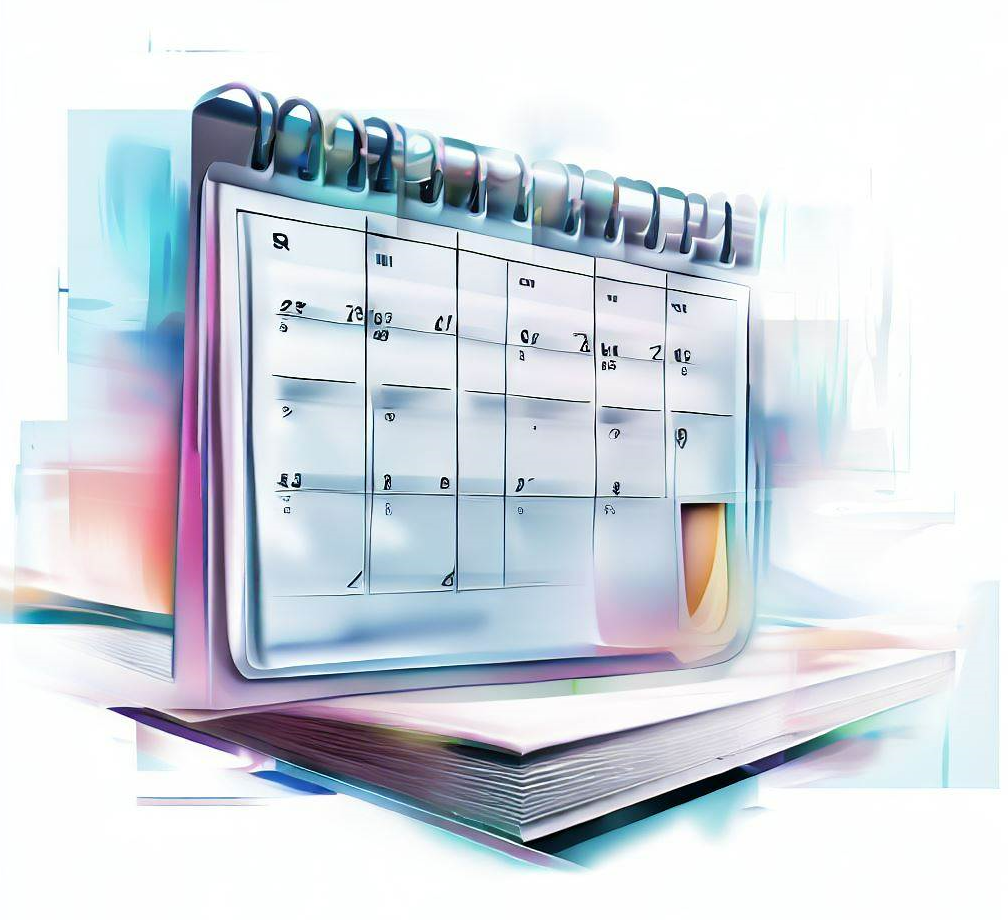 2023-2024 Academic Year CalendarAssessment Committee Monthly Meeting Dates Barbara G. Sniffen Faculty Governance Service Award Drop DatesEdward Penson Distinguished Teaching Awards Endowed ProfessorshipsFaculty Development: Teaching and Research Proposals Faculty Renewal/Non-Renewal DatesFaculty Post-Tenure Review (PTR)Faculty Senate and Academic Grade DeadlinesGraduate Council Meeting Dates Graduate and Undergraduate Bulletin TimelinesInstructional, Professional Academic and University Staff Annual Evaluation Dates John McNaughton Rosebush ProfessorshipOffice of Graduate Studies Outstanding Performance Award – University StaffPolicy Committee (APC) Meeting Dates Program/Course ApprovalProvost’s SummitRenewal/Non-renewal/Tenure/Promotion/Professorial Productivity Residence Hall Open/Close DatesSabbaticalsSenate of Academic Staff Meeting Dates Student Research & Creative Activity Deadlines Textbook Order DatesUniversity Studies Program Committee Meeting Dates UW System Regents Teaching Excellence Award (Dates TBD)UW System Report on Outside ActivitiesIssued by the Provost and Vice Chancellor’s Office	August 2023For corrections or additions, call x2220.ALL INFORMATION IN CALENDAR SUBJECT TO CHANGEUNIVERSITY OF WISCONSIN OSHKOSH 2023-2024 ACADEMIC CALENDARMonday Wednesday TuesdayWednesday Wednesday- Sunday MondayFriday Saturday Monday Wednesday Monday* FridayAugust 28September 6October 24October 25November 22-26November 27December 15December 16January 8, 2024January 10January 15January 26Begin Academic Year/Fall Semester Payroll Contract PeriodBegin 1st 7-week; 14-week termEnd 1st 7-week termBegin 2nd 7-week termThanksgiving Recess(recess begins after evening classes on November 21)Classes resumeEnd 2nd 7-week, 14-week term and semesterOfficial Graduation DateCOMMENCEMENTBegin 3-week J-TermEnd of Fall Semester Payroll Contract PeriodLegal Holiday, Martin Luther King Jr. Day – no classesEnd 3-week J-term; end of semester* During J-Term, classes will meet on January 8, 9, 10, 11, 12, 16, 17, 18, 19, 22, 23, 24, 25, 26.Fall Contractual Days = 98 Fall Instructional Days = 70 Fall Interim Instructional Days = 14Thursday Monday Friday Sun-Sun Monday Friday SaturdayMonday**FridayMonday Friday Friday	January 11February 5March 22March 24-31April 1May 17May 18May 20May 24May 27June 7June 7Begin Spring Semester Payroll Contract PeriodBegin 1st 7-week; 14-week termEnd 1st 7-week termSpring BreakBegin 2nd 7-week termEnd 2nd 7-week, 14-week term and semesterOfficial Graduation DateCOMMENCEMENTBegin 3-week May-term**End of Spring Semester Payroll Contract PeriodLegal Holiday, Memorial Day – no classesEnd 3-week May-termEnd of Academic Year** During May-Term, classes will meet on May 20, 21, 22, 23, 24, 28, 29, 30, 31; June 3, 4, 5, 6, 7.Spring Contractual Days = 97 Spring Instructional Days = 70 Spring Interim Instructional Days = 14Monday Thursday Friday Monday FridayJune 17July 4July 12July 15August 9Begin 1st 4-week term; 8-week termLegal Holiday, Independence Day – no classes End 1st 4-week termBegin 2nd 4-week termEnd 2nd 4-week term; 8-week term – Official Graduation Date8/14/2023ALL INFORMATION IN CALENDAR SUBJECT TO CHANGEALL INFORMATION IN CALENDAR SUBJECT TO CHANGETENURE TRACK FACULTY RENEWAL/NON-RENEWAL DATES FOR 2023-2024TENURE TRACK FACULTY RENEWAL/NON-RENEWAL DATES FOR 2023-2024TENURE TRACK FACULTY RENEWAL/NON-RENEWAL DATES FOR 2023-2024TENURE TRACK FACULTY RENEWAL/NON-RENEWAL DATES FOR 2023-2024TENURE TRACK FACULTY RENEWAL/NON-RENEWAL DATES FOR 2023-2024FIRST-YEAR FACULTY MEMBERS – SPRING CYCLE (March)FIRST-YEAR FACULTY MEMBERS – SPRING CYCLE (March)FIRST-YEAR FACULTY MEMBERS – SPRING CYCLE (March)FIRST-YEAR FACULTY MEMBERS – SPRING CYCLE (March)FIRST-YEAR FACULTY MEMBERS – SPRING CYCLE (March)ACTION TAKENDue DateDue DateDue DateDue DateACTION TAKENCOBCONCOEHSCOLSNotification from department to faculty memberN/AN/AN/AN/AFaculty send information to Initial Level of ReviewN/AN/AN/AN/AInitial Level of Review recommendations to College CommitteeN/AN/AN/AN/ACollege Committee recommendations to DeanN/AN/AN/AN/ADean recommendations to Provost and Vice ChancellorN/AN/AN/AN/AProvost and Vice Chancellor recommendations to ChancellorN/AN/AN/AN/AChancellor Notifies FacultyN/AN/AN/AN/ASECOND-YEAR FACULTY MEMBERS – FALL CYCLE (December)SECOND-YEAR FACULTY MEMBERS – FALL CYCLE (December)SECOND-YEAR FACULTY MEMBERS – FALL CYCLE (December)SECOND-YEAR FACULTY MEMBERS – FALL CYCLE (December)SECOND-YEAR FACULTY MEMBERS – FALL CYCLE (December)ACTION TAKENDue DateDue DateDue DateDue DateACTION TAKENCOBCONCOEHSCOLSNotification from department to faculty member9/59/59/59/5Faculty send information to Initial Level of Review9/259/259/259/25Initial Level of Review recommendations to College Committees10/9N/A10/910/9College Committee recommendations to Dean10/2310/2310/2310/23Dean recommendations to Provost and Vice Chancellor11/611/611/611/6Provost and Vice Chancellor recommendations to Chancellor11/2711/2711/2711/27Chancellor Notifies Faculty12/1112/1112/1112/11RENEWAL/NON-RENEWAL/TENURERENEWAL/NON-RENEWAL/TENURERENEWAL/NON-RENEWAL/TENURERENEWAL/NON-RENEWAL/TENURERENEWAL/NON-RENEWAL/TENURESECOND-YEAR OR MORE FACULTY – SPRING CYCLE (May)SECOND-YEAR OR MORE FACULTY – SPRING CYCLE (May)SECOND-YEAR OR MORE FACULTY – SPRING CYCLE (May)SECOND-YEAR OR MORE FACULTY – SPRING CYCLE (May)SECOND-YEAR OR MORE FACULTY – SPRING CYCLE (May)ACTION TAKENDue DateDue DateDue DateDue DateACTION TAKENCOBCONCOEHSCOLSNotification from department to faculty member12/1812/1812/1812/18Faculty send information to Initial Level of Review1/81/81/81/8Initial Level of Review recommendations to College Committees1/22N/A1/221/22College Committee recommendations to Dean2/162/162/162/16Dean recommendations to Provost and Vice Chancellor3/15  3/153/153/15Provost and Vice Chancellor recommendations to Chancellor4/5 4/54/54/5Chancellor Notifies Faculty  4/22 4/224/22  4/22RENEWABLE INSTRUCTIONAL ACADEMIC STAFF RENEWAL/NON-RENEWAL DATES FOR 2023-2024  RENEWABLE INSTRUCTIONAL ACADEMIC STAFF RENEWAL/NON-RENEWAL DATES FOR 2023-2024  RENEWABLE INSTRUCTIONAL ACADEMIC STAFF RENEWAL/NON-RENEWAL DATES FOR 2023-2024  RENEWABLE INSTRUCTIONAL ACADEMIC STAFF RENEWAL/NON-RENEWAL DATES FOR 2023-2024  RENEWABLE INSTRUCTIONAL ACADEMIC STAFF RENEWAL/NON-RENEWAL DATES FOR 2023-2024  RENEWABLE INSTRUCTIONAL ACADEMIC STAFF RENEWAL/NON-RENEWAL DATES FOR 2023-2024  RENEWABLE INSTRUCTIONAL ACADEMIC STAFF RENEWAL/NON-RENEWAL DATES FOR 2023-2024     FIRST-YEAR INSTRUCTIONAL ACADEMIC STAFF – SPRING CYCLE (March)(Please note: Newly hired multi-year contracted IAS are exempt from the Year 1 renewal)   FIRST-YEAR INSTRUCTIONAL ACADEMIC STAFF – SPRING CYCLE (March)(Please note: Newly hired multi-year contracted IAS are exempt from the Year 1 renewal)   FIRST-YEAR INSTRUCTIONAL ACADEMIC STAFF – SPRING CYCLE (March)(Please note: Newly hired multi-year contracted IAS are exempt from the Year 1 renewal)   FIRST-YEAR INSTRUCTIONAL ACADEMIC STAFF – SPRING CYCLE (March)(Please note: Newly hired multi-year contracted IAS are exempt from the Year 1 renewal)   FIRST-YEAR INSTRUCTIONAL ACADEMIC STAFF – SPRING CYCLE (March)(Please note: Newly hired multi-year contracted IAS are exempt from the Year 1 renewal)   FIRST-YEAR INSTRUCTIONAL ACADEMIC STAFF – SPRING CYCLE (March)(Please note: Newly hired multi-year contracted IAS are exempt from the Year 1 renewal)   FIRST-YEAR INSTRUCTIONAL ACADEMIC STAFF – SPRING CYCLE (March)(Please note: Newly hired multi-year contracted IAS are exempt from the Year 1 renewal)ACTION TAKENDue DateDue DateDue DateDue DateDue DateDue DateACTION TAKEN  COBCON COEHSCOLS ADM OCENotification from department to academic staff member  11/10  11/10   11/1011/10 11/10 11/10Academic Staff send information to Initial             Level of Review11/20 11/2011/20 11/2011/2011/20Initial Level of Review recommendations                   to College Committee or equivalent  12/18N/A12/1812/18  N/AN/ACollege Committee recommendations               to Dean/Director/VC/ AVC1/121/12 1/121/12  1/12     1/12Dean/Director/AVC recommendations to Provost and Vice Chancellor OR VC/ Director recommendations to Chancellor   2/5    2/5     2/5    2/5   2/5   2/5Provost and Vice Chancellor recommendations to Chancellor and               Human Resources Office2/19   2/19    2/19   2/19  2/19  2/19Chancellor Notifies Academic Staff 3/43/4     3/43/43/43/4       SECOND-YEAR INSTRUCTIONAL ACADEMIC – FALL CYCLE (December)	        SECOND-YEAR INSTRUCTIONAL ACADEMIC – FALL CYCLE (December)	        SECOND-YEAR INSTRUCTIONAL ACADEMIC – FALL CYCLE (December)	        SECOND-YEAR INSTRUCTIONAL ACADEMIC – FALL CYCLE (December)	        SECOND-YEAR INSTRUCTIONAL ACADEMIC – FALL CYCLE (December)	        SECOND-YEAR INSTRUCTIONAL ACADEMIC – FALL CYCLE (December)	        SECOND-YEAR INSTRUCTIONAL ACADEMIC – FALL CYCLE (December)	 ACTION TAKENDue DateDue DateDue DateDue DateDue DateDue DateACTION TAKEN  COB  CON COEHS  COLS ADM  OCENotification from department to academic staff member    9/159/15        9/159/159/15  9/15Academic Staff send information to Initial             Level of Review9/259/25    9/25 9/25   9/259/25Initial Level of Review recommendations to College Committees or equivalent10/9N/A 10/910/9   N/AN/ACollege Committee recommendations to Deans/Directors/VC/ AVC  10/23  10/2310/23  10/2310/23 10/23AVC/Dean/Director recommendations to Provost and Vice Chancellor OR VC/Director recommendations to Chancellor11/611/611/611/6 11/6 11/6Provost and Vice Chancellor recommendations to Chancellor and Human Resources Office 11/28 11/2811/2811/2811/2811/28Chancellor Notifies Academic Staff12/1112/11 12/1112/11  12/11  12/11   SECOND-YEAR OR MORE INSTRUCTIONAL ACADEMIC STAFF – SPRING CYCLE (May)   SECOND-YEAR OR MORE INSTRUCTIONAL ACADEMIC STAFF – SPRING CYCLE (May)   SECOND-YEAR OR MORE INSTRUCTIONAL ACADEMIC STAFF – SPRING CYCLE (May)   SECOND-YEAR OR MORE INSTRUCTIONAL ACADEMIC STAFF – SPRING CYCLE (May)   SECOND-YEAR OR MORE INSTRUCTIONAL ACADEMIC STAFF – SPRING CYCLE (May)   SECOND-YEAR OR MORE INSTRUCTIONAL ACADEMIC STAFF – SPRING CYCLE (May)   SECOND-YEAR OR MORE INSTRUCTIONAL ACADEMIC STAFF – SPRING CYCLE (May)ACTION TAKENDue DateDue DateDue DateDue DateDue DateDue DateACTION TAKENCOBCONCOEHSCOLSADMOCENotification from department to academic staff member12/29  12/29   12/2912/29 12/2912/29Academic Staff send information to Initial             Level of Review    1/81/61/61/6  1/61/6  Initial Level of Review recommendations                to College Committees or equivalent1/22N/A 1/221/22   N/A   N/ACollege Committee recommendations to Dean/Directors/VC/AVC2/162/16 2/16 2/16  2/16  2/16AVC/Dean/Director recommendations to Provost and Vice Chancellor OR VC/ Director recommendations to Chancellor3/153/153/15 3/153/153/15Provost and Vice Chancellor recommendations to Chancellor and         Human Resources Office4/54/54/54/54/54/5Chancellor Notifies Academic Staff  4/224/22 4/224/22  4/224/22RENEWABLE PROFESSIONAL ACADEMIC STAFF RENEWAL/NON-RENEWAL DATES FOR 2023-2024RENEWABLE PROFESSIONAL ACADEMIC STAFF RENEWAL/NON-RENEWAL DATES FOR 2023-2024FIRST-YEAR PROFESSIONAL ACADEMIC STAFF – SPRING CYCLE (March)FIRST-YEAR PROFESSIONAL ACADEMIC STAFF – SPRING CYCLE (March)ACTION TAKENDue DateACTION TAKENCOB, CON, COEHS, COLS, ADM, OCESupervisor recommendations to Dean/ Director/AVC/VC1/12Dean/Director/AVC/VC recommendations to AVC/VC/Provost and Vice Chancellor2/2AVC/VC/Provost and Vice Chancellorrecommendations to Chancellor and Human Resources Office2/23Chancellor Notifies Academic Staff3/9SECOND-YEAR PROFESSIONAL ACADEMIC STAFF – FALL CYCLE (December)SECOND-YEAR PROFESSIONAL ACADEMIC STAFF – FALL CYCLE (December)ACTION TAKENDue DateACTION TAKENCOB, CON, COEHS, COLS, ADM, OCESupervisor recommendations to Dean/ Director/AVC/VC10/16Dean/Director/AVC/VC recommendations to AVC/VC/Provost and Vice Chancellor10/30AVC/VC/Provost and Vice Chancellor recommendations to Chancellor and Human Resources Office11/20Chancellor Notifies Academic Staff12/4 SECOND-YEAR OR MORE PROFESSIONAL ACADEMIC STAFF – SPRING CYCLE (May) SECOND-YEAR OR MORE PROFESSIONAL ACADEMIC STAFF – SPRING CYCLE (May)ACTION TAKENDue DateACTION TAKENCOB, CON, COEHS, COLS, ADM, OCESupervisor recommendations to Dean/ Director/AVC/VC2/12Dean/Director/AVC/VC recommendations to AVC/VC/Provost and Vice Chancellor3/8AVC/VC/Provost and Vice Chancellor recommendations to Chancellor and Human Resources Office4/15Chancellor Notifies Academic Staff5/1FACULTY PROFESSORIAL PRODUCTIVITY INCREASE DATES FOR 2023-2024FACULTY PROFESSORIAL PRODUCTIVITY INCREASE DATES FOR 2023-2024ACTION TAKENDUE DATEALL COLLEGES/UNITSFaculty submit information, via department chair, to the CollegePromotions Committee (initial level of review)10/30/23College Committee recommendations to Deans12/4/23Deans' recommendations to Provost and Vice Chancellor1/8/24Provost and Vice Chancellor recommendations to Chancellor2/5/24Chancellor notifies Faculty2/19/24FACULTY PROMOTION (PROMOTION ONLY) DATES FOR 2023-2024FACULTY PROMOTION (PROMOTION ONLY) DATES FOR 2023-2024ACTION TAKENDUE DATEALL COLLEGES/UNITSFaculty send information to Initial Level of Review10/2/23Initial Level of Review recommendations to College Committees10/30/23College Committee recommendations to Deans12/4/23Deans' recommendations to Provost and Vice Chancellor1/8/24Provost and Vice Chancellor recommendations to Chancellor2/5/24Chancellor notifies Faculty2/26/24Annual Performance Evaluations for Limited,University Staff, Professional Academic Staff (PAS)Annual Performance Evaluations for Limited,University Staff, Professional Academic Staff (PAS)ACTION TAKENDUE DATEALL COLLEGES/UNITSGoals for 2024 must be finalized by supervisor/department chair or equivalent11/1/23Self-evaluation must be completed by employee for 2023 cycle1/1/24Supervisor/department chair or equivalent must complete evaluation of employee and meet with employee to review for 2023 cycle3/1/24Goals must be entered for 20243/1/24Supervisor/department chair or equivalent unit meets with employee to review progress at midway point of year6/1/24Goals to be finalized for 2024 cycle11/1/24FACULTY POST-TENURE REVIEW (PTR) FOR 2023-2024FACULTY POST-TENURE REVIEW (PTR) FOR 2023-2024FACULTY POST-TENURE REVIEW (PTR) FOR 2023-2024FACULTY POST-TENURE REVIEW (PTR) FOR 2023-2024FACULTY POST-TENURE REVIEW (PTR) FOR 2023-2024ACTION TAKENDUE DATEDUE DATEDUE DATEDUE DATEACTION TAKENCOBCONCOEHS      COLSNotice to college from Provost Office listingthose faculty up for PTR9/1End ofOctober9/1End ofOctoberNotification from department to faculty member9/152nd week of November10/12nd week of NovemberFaculty submit PTR materials to the initial level ofreview11/11st week ofFebruary12/11st week ofFebruaryDepartmental review is forwarded to the    Personnel/Promotion Committees12/12/141/12/15Personnel/Promotion Committees review is forwarded to the Dean1/153/142/13/15Dean forwards review to the Provost2/154/12/153/31Provost provides notification to faculty member,department chair and Dean3/151st week ofApril3/1Final weekof AprilFaculty who receive a final review of “does not meet expectations” will meet with Dean (in COLS,the Department Chair) to begin developing a remediation/professional improvement plan (PIP)Applicable but no deadlineApplicable but no deadline3/15Applicable but no deadlineDean will approve the remediation/PIP plan,which takes effect at the beginning of the Fall semesterApplicablebut no deadlineApplicablebut no deadline5/15Applicablebut no deadlineDepartment remediation/PIP plan due to the Dean3/31N/A6/18/1SEPTEMBER 2023SEPTEMBER 2023SEPTEMBER 2023SEPTEMBER 2023SEPTEMBER 2023SEPTEMBER 2023ALL INFORMATION IN CALENDAR SUBJECT TO CHANGEALL INFORMATION IN CALENDAR SUBJECT TO CHANGEALL INFORMATION IN CALENDAR SUBJECT TO CHANGEALL INFORMATION IN CALENDAR SUBJECT TO CHANGEALL INFORMATION IN CALENDAR SUBJECT TO CHANGEALL INFORMATION IN CALENDAR SUBJECT TO CHANGEDATEDUE FROMITEMITEMITEMDUE TOMon, Aug 28Begin academic year/fall semester payroll contract periodBegin academic year/fall semester payroll contract periodBegin academic year/fall semester payroll contract periodBegin academic year/fall semester payroll contract periodBegin academic year/fall semester payroll contract periodThur, Aug 31UW Oshkosh Convocation, Reeve Memorial Union – Log in links will be provided prior to event 3:00-4:00 p.m.  Report on UWO’s status, priorities, projects and look ahead at the academic year4:00 p.m.  Faculty and Staff Appreciation ReceptionUW Oshkosh Convocation, Reeve Memorial Union – Log in links will be provided prior to event 3:00-4:00 p.m.  Report on UWO’s status, priorities, projects and look ahead at the academic year4:00 p.m.  Faculty and Staff Appreciation ReceptionUW Oshkosh Convocation, Reeve Memorial Union – Log in links will be provided prior to event 3:00-4:00 p.m.  Report on UWO’s status, priorities, projects and look ahead at the academic year4:00 p.m.  Faculty and Staff Appreciation ReceptionUW Oshkosh Convocation, Reeve Memorial Union – Log in links will be provided prior to event 3:00-4:00 p.m.  Report on UWO’s status, priorities, projects and look ahead at the academic year4:00 p.m.  Faculty and Staff Appreciation ReceptionUW Oshkosh Convocation, Reeve Memorial Union – Log in links will be provided prior to event 3:00-4:00 p.m.  Report on UWO’s status, priorities, projects and look ahead at the academic year4:00 p.m.  Faculty and Staff Appreciation ReceptionFri, Sept 1Office of the Provost and Vice ChancellorList of faculty members up for Post-Tenure ReviewList of faculty members up for Post-Tenure ReviewList of faculty members up for Post-Tenure ReviewConcerned faculty members (COB & COEHS)Wed, Aug 30 –  Sun, Sept 3https://uwosh.edu/housing/students/move-in/Residence Life move in schedule is as follows:https://uwosh.edu/housing/students/move-in/Residence Life move in schedule is as follows:https://uwosh.edu/housing/students/move-in/Residence Life move in schedule is as follows:https://uwosh.edu/housing/students/move-in/Residence Life move in schedule is as follows:https://uwosh.edu/housing/students/move-in/Residence Life move in schedule is as follows:Wednesday, Aug 30(11 am-7 pm)Thursday, Aug 31(10 am-5 pm)Friday, Sept 1(10 am-5 pm)Saturday, Sept 2(9 am-1 pm)Sunday, Sept 3Regular Desk OperationsMon, Sept 4Legal holiday – Labor DayLegal holiday – Labor DayLegal holiday – Labor DayLegal holiday – Labor DayLegal holiday – Labor DayTue, Sept 5Opening Day Honors, Culver Family Welcome Center8-8:30 a.m. Continental Breakfast 8:30-10:00 a.m. Opening Day Honors11 a.m.-2:00 p.m. Titan Fest and UW Oshkosh Student Opportunity Fair (Questions? Contact Career and Professional Development at career@uwosh.edu)Opening Day Honors, Culver Family Welcome Center8-8:30 a.m. Continental Breakfast 8:30-10:00 a.m. Opening Day Honors11 a.m.-2:00 p.m. Titan Fest and UW Oshkosh Student Opportunity Fair (Questions? Contact Career and Professional Development at career@uwosh.edu)Opening Day Honors, Culver Family Welcome Center8-8:30 a.m. Continental Breakfast 8:30-10:00 a.m. Opening Day Honors11 a.m.-2:00 p.m. Titan Fest and UW Oshkosh Student Opportunity Fair (Questions? Contact Career and Professional Development at career@uwosh.edu)Opening Day Honors, Culver Family Welcome Center8-8:30 a.m. Continental Breakfast 8:30-10:00 a.m. Opening Day Honors11 a.m.-2:00 p.m. Titan Fest and UW Oshkosh Student Opportunity Fair (Questions? Contact Career and Professional Development at career@uwosh.edu)Opening Day Honors, Culver Family Welcome Center8-8:30 a.m. Continental Breakfast 8:30-10:00 a.m. Opening Day Honors11 a.m.-2:00 p.m. Titan Fest and UW Oshkosh Student Opportunity Fair (Questions? Contact Career and Professional Development at career@uwosh.edu)Tue, Sept 5Departments or equivalent units (COB, COEHS, COLS, CON)Notification for Renewal/Non-Renewal for 2nd year faculty to 2023-2024  (Fall Cycle – December)Notification for Renewal/Non-Renewal for 2nd year faculty to 2023-2024  (Fall Cycle – December)Notification for Renewal/Non-Renewal for 2nd year faculty to 2023-2024  (Fall Cycle – December)Concerned faculty members (COB, COEHS, COLS, CON)Wed, Sept 6Classes begin 1st 7-week; 14-week termsClasses begin 1st 7-week; 14-week termsClasses begin 1st 7-week; 14-week termsClasses begin 1st 7-week; 14-week termsClasses begin 1st 7-week; 14-week termsThur, Sept 7Graduate Council Meeting; 1:30-2:50 p.m.; VirtualGraduate Council Meeting; 1:30-2:50 p.m.; VirtualGraduate Council Meeting; 1:30-2:50 p.m.; VirtualGraduate Council Meeting; 1:30-2:50 p.m.; VirtualGraduate Council Meeting; 1:30-2:50 p.m.; VirtualFri, Sept 8Individual faculty membersProposals for 2024-2025 sabbaticals dueProposals for 2024-2025 sabbaticals dueProposals for 2024-2025 sabbaticals dueDean’s Office (COB, COEHS, COLS, CON)Tue, Sept 12Faculty Senate Executive Committee Meeting; 3:10-5:10 p.m.; VirtualFaculty Senate Executive Committee Meeting; 3:10-5:10 p.m.; VirtualFaculty Senate Executive Committee Meeting; 3:10-5:10 p.m.; VirtualFaculty Senate Executive Committee Meeting; 3:10-5:10 p.m.; VirtualFaculty Senate Executive Committee Meeting; 3:10-5:10 p.m.; VirtualWed, Sept 13Deans (COB, COEHS, COLS, CON)Proposals for 2023-2024 sabbaticals due (awards announced after Board              of Regents meeting in December)Proposals for 2023-2024 sabbaticals due (awards announced after Board              of Regents meeting in December)Proposals for 2023-2024 sabbaticals due (awards announced after Board              of Regents meeting in December)Faculty DevelopmentWed, Sept 13University Staff Senate Executive Committee Meeting; 1:00-2:30 p.m.; VirtualUniversity Staff Senate Executive Committee Meeting; 1:00-2:30 p.m.; VirtualUniversity Staff Senate Executive Committee Meeting; 1:00-2:30 p.m.; VirtualUniversity Staff Senate Executive Committee Meeting; 1:00-2:30 p.m.; VirtualUniversity Staff Senate Executive Committee Meeting; 1:00-2:30 p.m.; VirtualThur, Sept 14Academic Policies Committee (APC) Meeting; 3:10-5:00 p.m.;  In-Person (location TBD)Academic Policies Committee (APC) Meeting; 3:10-5:00 p.m.;  In-Person (location TBD)Academic Policies Committee (APC) Meeting; 3:10-5:00 p.m.;  In-Person (location TBD)Academic Policies Committee (APC) Meeting; 3:10-5:00 p.m.;  In-Person (location TBD)Academic Policies Committee (APC) Meeting; 3:10-5:00 p.m.;  In-Person (location TBD)Thur, Sept 14University Studies Program Committee Meeting; 1:30-2:30 p.m.; VirtualUniversity Studies Program Committee Meeting; 1:30-2:30 p.m.; VirtualUniversity Studies Program Committee Meeting; 1:30-2:30 p.m.; VirtualUniversity Studies Program Committee Meeting; 1:30-2:30 p.m.; VirtualUniversity Studies Program Committee Meeting; 1:30-2:30 p.m.; VirtualThur, Sept 14Senate Academic Staff Executive Meeting; 3:00-5:00 p.m.; VirtualSenate Academic Staff Executive Meeting; 3:00-5:00 p.m.; VirtualSenate Academic Staff Executive Meeting; 3:00-5:00 p.m.; VirtualSenate Academic Staff Executive Meeting; 3:00-5:00 p.m.; VirtualSenate Academic Staff Executive Meeting; 3:00-5:00 p.m.; VirtualFri, Sept 15Department or equivalent units  January interim 2023 course material ordersBookstoreFri, Sept 15Departments or equivalent units (COB, COEHS, COLS, CON)Notification for Renewal/Non-Renewal for 2nd year instructional academic staff to 2023-2024  (Fall Cycle – December)Concerned faculty members (COB, COEHS, COLS, CON)Fri, Sept 15Departments or equivalent units (COB)Post-Tenure Review notificationConcerned faculty members (COB)Tue, Sept 19Full Faculty Senate Committee Meeting; 3:10-5:10 p.m.; Reeve 306Full Faculty Senate Committee Meeting; 3:10-5:10 p.m.; Reeve 306Full Faculty Senate Committee Meeting; 3:10-5:10 p.m.; Reeve 306Wed, Sept 20University Staff Senate Meeting; 1:00-2:30 p.m.; VirtualUniversity Staff Senate Meeting; 1:00-2:30 p.m.; VirtualUniversity Staff Senate Meeting; 1:00-2:30 p.m.; VirtualThur, Sept 21Senate Academic Staff Meeting; 3:00-5:00 p.m.; VirtualSenate Academic Staff Meeting; 3:00-5:00 p.m.; VirtualSenate Academic Staff Meeting; 3:00-5:00 p.m.; VirtualMon, Sept 25Faculty (COB, COLS, CON, COEHS)Renewal/Non-renewal forms/evidence for 2nd year faculty to 2023-2024  (Fall Cycle – December)Initial level of reviewMon, Sept 25Academic Staff (COB, CON, COLS, COEHS, ADM, OCE)Renewal/Non-renewal forms/evidence for 2nd year instructional academic staff for 2023-2024 (Fall Cycle – December)Initial level of reviewTue, Sept 26Faculty Senate Executive Committee Meeting; 3:10-5:10 p.m.; VirtualFaculty Senate Executive Committee Meeting; 3:10-5:10 p.m.; VirtualFaculty Senate Executive Committee Meeting; 3:10-5:10 p.m.; VirtualThur, Sept 28University Studies Program Committee Meeting; 1:30-2:30 p.m.; VirtualUniversity Studies Program Committee Meeting; 1:30-2:30 p.m.; VirtualUniversity Studies Program Committee Meeting; 1:30-2:30 p.m.; VirtualThur, Sept 28Academic Policies Committee (APC) Meeting; 3:10-5:00 p.m.;  In-Person (location TBD)Academic Policies Committee (APC) Meeting; 3:10-5:00 p.m.;  In-Person (location TBD)Academic Policies Committee (APC) Meeting; 3:10-5:00 p.m.;  In-Person (location TBD)Thur, Sept 28Senate Academic Staff Executive Meeting; 3:00-5:00 p.m.; VirtualSenate Academic Staff Executive Meeting; 3:00-5:00 p.m.; VirtualSenate Academic Staff Executive Meeting; 3:00-5:00 p.m.; VirtualOCTOBER 2023OCTOBER 2023OCTOBER 2023OCTOBER 2023OCTOBER 2023OCTOBER 2023OCTOBER 2023DATEDUE FROMDUE FROMITEMITEMDUE TODUE TOSun, Oct 1Departments or equivalent units (COEHS)Departments or equivalent units (COEHS)Faculty Post-Tenure Review notificationFaculty Post-Tenure Review notificationConcerned faculty members (COEHS)Concerned faculty members (COEHS)Mon, Oct 2Concerned faculty members (COB, COEHS, COLS, CON)Concerned faculty members (COB, COEHS, COLS, CON)Faculty submit promotion materialsFaculty submit promotion materialsInitial level of reviewInitial level of reviewTue, Oct 3Full Faculty Senate Committee Meeting; 3:10-5:10 p.m.; Reeve 306Full Faculty Senate Committee Meeting; 3:10-5:10 p.m.; Reeve 306Full Faculty Senate Committee Meeting; 3:10-5:10 p.m.; Reeve 306Full Faculty Senate Committee Meeting; 3:10-5:10 p.m.; Reeve 306Full Faculty Senate Committee Meeting; 3:10-5:10 p.m.; Reeve 306Full Faculty Senate Committee Meeting; 3:10-5:10 p.m.; Reeve 306Thur, Oct 5Early alert grading starts at 12:00 noonEarly alert grading starts at 12:00 noonEarly alert grading starts at 12:00 noonEarly alert grading starts at 12:00 noonEarly alert grading starts at 12:00 noonEarly alert grading starts at 12:00 noonThur, Oct 5University Staff Senate Executive Committee Meeting; 1:00-2:30 p.m.; VirtualUniversity Staff Senate Executive Committee Meeting; 1:00-2:30 p.m.; VirtualUniversity Staff Senate Executive Committee Meeting; 1:00-2:30 p.m.; VirtualUniversity Staff Senate Executive Committee Meeting; 1:00-2:30 p.m.; VirtualUniversity Staff Senate Executive Committee Meeting; 1:00-2:30 p.m.; VirtualUniversity Staff Senate Executive Committee Meeting; 1:00-2:30 p.m.; VirtualThur, Oct 5Graduate Council Meeting; 1:30-2:50 p.m.; VirtualGraduate Council Meeting; 1:30-2:50 p.m.; VirtualGraduate Council Meeting; 1:30-2:50 p.m.; VirtualGraduate Council Meeting; 1:30-2:50 p.m.; VirtualGraduate Council Meeting; 1:30-2:50 p.m.; VirtualGraduate Council Meeting; 1:30-2:50 p.m.; VirtualThur, Oct 5Senate Academic Staff Meeting; 3:00-5:00 p.m.; VirtualSenate Academic Staff Meeting; 3:00-5:00 p.m.; VirtualSenate Academic Staff Meeting; 3:00-5:00 p.m.; VirtualSenate Academic Staff Meeting; 3:00-5:00 p.m.; VirtualSenate Academic Staff Meeting; 3:00-5:00 p.m.; VirtualSenate Academic Staff Meeting; 3:00-5:00 p.m.; VirtualThur, Oct 5Academic Deans, Associate Vice Chancellors, Director of OCEAcademic Deans, Associate Vice Chancellors, Director of OCEUpdate of Graduate Faculty ListingUpdate of Graduate Faculty ListingOffice of Graduate StudiesOffice of Graduate StudiesFri, Oct 6Academic Deans, Associate Vice Chancellors, Director of OCEAcademic Deans, Associate Vice Chancellors, Director of OCEApplications for fall 2023 graduation or completion of degree, GAP or certificateApplications for fall 2023 graduation or completion of degree, GAP or certificateOffice of Graduate StudiesOffice of Graduate StudiesFri, Oct 6Graduate studentsGraduate studentsApplications for fall 2022 graduation or completion of degree, GAP or              certificateApplications for fall 2022 graduation or completion of degree, GAP or              certificateOffice of Graduate StudiesOffice of Graduate StudiesMon, Oct 9Initial level of review (COB, COEHS,  COLS)Initial level of review (COB, COEHS,  COLS)Renewal/Non-renewal recommendations for 2nd year faculty to 2023-2024  (Fall Cycle – December)Renewal/Non-renewal recommendations for 2nd year faculty to 2023-2024  (Fall Cycle – December)College Committee or equivalent  units (COB, COEHS, COLS)College Committee or equivalent  units (COB, COEHS, COLS)Mon, Oct 9Initial level of reviewInitial level of reviewRenewal/Non-Renewal recommendations for 2nd year Instructional Academic Staff to 2023-2024 (Fall Cycle – December)Renewal/Non-Renewal recommendations for 2nd year Instructional Academic Staff to 2023-2024 (Fall Cycle – December)College CommitteeCollege CommitteeTue, Oct 10Faculty Senate Executive Committee Meeting; 3:10-5:10 p.m.; VirtualFaculty Senate Executive Committee Meeting; 3:10-5:10 p.m.; VirtualFaculty Senate Executive Committee Meeting; 3:10-5:10 p.m.; VirtualFaculty Senate Executive Committee Meeting; 3:10-5:10 p.m.; VirtualFaculty Senate Executive Committee Meeting; 3:10-5:10 p.m.; VirtualFaculty Senate Executive Committee Meeting; 3:10-5:10 p.m.; VirtualWed, Oct 11Early alert grading ends at 12:00 midnight.Early alert grading ends at 12:00 midnight.Early alert grading ends at 12:00 midnight.Early alert grading ends at 12:00 midnight.Early alert grading ends at 12:00 midnight.Early alert grading ends at 12:00 midnight.Thur, Oct 12University Studies Program Committee Meeting; 1:30-2:30 p.m.; VirtualUniversity Studies Program Committee Meeting; 1:30-2:30 p.m.; VirtualUniversity Studies Program Committee Meeting; 1:30-2:30 p.m.; VirtualUniversity Studies Program Committee Meeting; 1:30-2:30 p.m.; VirtualUniversity Studies Program Committee Meeting; 1:30-2:30 p.m.; VirtualUniversity Studies Program Committee Meeting; 1:30-2:30 p.m.; VirtualThur, Oct 12Academic Policies Committee (APC) Meeting; 3:10-5:00 p.m.;  In-Person (location TBD)Academic Policies Committee (APC) Meeting; 3:10-5:00 p.m.;  In-Person (location TBD)Academic Policies Committee (APC) Meeting; 3:10-5:00 p.m.;  In-Person (location TBD)Academic Policies Committee (APC) Meeting; 3:10-5:00 p.m.;  In-Person (location TBD)Academic Policies Committee (APC) Meeting; 3:10-5:00 p.m.;  In-Person (location TBD)Academic Policies Committee (APC) Meeting; 3:10-5:00 p.m.;  In-Person (location TBD)Thur, Oct 12Senate Academic Staff Executive Meeting; 3:00-5:00 p.m.; VirtualSenate Academic Staff Executive Meeting; 3:00-5:00 p.m.; VirtualSenate Academic Staff Executive Meeting; 3:00-5:00 p.m.; VirtualSenate Academic Staff Executive Meeting; 3:00-5:00 p.m.; VirtualSenate Academic Staff Executive Meeting; 3:00-5:00 p.m.; VirtualSenate Academic Staff Executive Meeting; 3:00-5:00 p.m.; VirtualFri, Oct 13Student/Faculty CollaboratorsUndergraduate fall grants proposals due for Fall 2022 cycleUndergraduate fall grants proposals due for Fall 2022 cycleOffice of Student Research and     COEHS, ADM, OCE)Office of Student Research and     COEHS, ADM, OCE)Office of Student Research and     COEHS, ADM, OCE)Tue-Thur, Oct 17-19Provost’s Summit on Teaching and Learning; 11:00 a.m.-1:30 p.m.; VirtualProvost’s Summit on Teaching and Learning; 11:00 a.m.-1:30 p.m.; VirtualProvost’s Summit on Teaching and Learning; 11:00 a.m.-1:30 p.m.; VirtualProvost’s Summit on Teaching and Learning; 11:00 a.m.-1:30 p.m.; VirtualProvost’s Summit on Teaching and Learning; 11:00 a.m.-1:30 p.m.; VirtualProvost’s Summit on Teaching and Learning; 11:00 a.m.-1:30 p.m.; VirtualTue, Oct 17Full Faculty Senate Committee Meeting; 3:10-5:10 p.m.; Fond du Lac CampusFull Faculty Senate Committee Meeting; 3:10-5:10 p.m.; Fond du Lac CampusFull Faculty Senate Committee Meeting; 3:10-5:10 p.m.; Fond du Lac CampusFull Faculty Senate Committee Meeting; 3:10-5:10 p.m.; Fond du Lac CampusFull Faculty Senate Committee Meeting; 3:10-5:10 p.m.; Fond du Lac CampusFull Faculty Senate Committee Meeting; 3:10-5:10 p.m.; Fond du Lac CampusTue, Oct 17Supervisors (COB, CON, COEHS, COLS, ADM, OCE)Supervisors (COB, CON, COEHS, COLS, ADM, OCE) Renewal/Non-renewal recommendations for 2nd year Professional Academic Staff to 2022-2023 (Fall Cycle – December) Renewal/Non-renewal recommendations for 2nd year Professional Academic Staff to 2022-2023 (Fall Cycle – December)Deans or equivalent (COB, CON, COEHS, COLS, ADM, OCE)Tue, Oct 17Supervisors (COB, CON, COEHS, COLS, ADM, OCE)Supervisors (COB, CON, COEHS, COLS, ADM, OCE) Renewal/Non-renewal recommendations for 2nd year Professional Academic Staff to 2022-2023 (Fall Cycle – December) Renewal/Non-renewal recommendations for 2nd year Professional Academic Staff to 2022-2023 (Fall Cycle – December)Deans or equivalent (COB, CON, COEHS, COLS, ADM, OCE)Wed, Oct 18Individual faculty membersIndividual faculty membersFaculty Development Fund Research and Teaching Proposals due for pre-reading to facultydevelopment@uwosh.edu Faculty Development Fund Research and Teaching Proposals due for pre-reading to facultydevelopment@uwosh.edu Faculty Development via emailfacultydevelopment@uwosh.edu Faculty Development via emailfacultydevelopment@uwosh.edu TBDOffice of Institutional ResearchQuantitative data for specific academic programs under review (contact             OIR if data is required earlier)Quantitative data for specific academic programs under review (contact             OIR if data is required earlier)Program FacultyWed, Oct 18University Staff Senate Meeting; 1:00-2:30 p.m.; VirtualUniversity Staff Senate Meeting; 1:00-2:30 p.m.; VirtualUniversity Staff Senate Meeting; 1:00-2:30 p.m.; VirtualUniversity Staff Senate Meeting; 1:00-2:30 p.m.; VirtualThur, Oct 19Senate Academic Staff Meeting; 3:00-5:00 p.m.; VirtualSenate Academic Staff Meeting; 3:00-5:00 p.m.; VirtualSenate Academic Staff Meeting; 3:00-5:00 p.m.; VirtualSenate Academic Staff Meeting; 3:00-5:00 p.m.; VirtualMon, Oct 23College Committees (COB, CON, COEHS, COLS)College Committees (COB, CON, COEHS, COLS)Renewal/Non-renewal recommendations for 2nd year faculty to 2023-2024 (Fall Cycle – December)Deans (COB, CON, COEHS, COLS)Mon, Oct 23College Committee (COB, CON, COLS, COEHS, ADM, OCE)College Committee (COB, CON, COLS, COEHS, ADM, OCE)Renewal/Non-Renewal recommendations for 2nd year Instructional Academic Staff to 2023-2024 (Fall Cycle – December)Deans or equivalent (COB, CON, COLS, COEHS, ADM, OCE)Tue, Oct 24Classes end 1st 7-week termClasses end 1st 7-week termClasses end 1st 7-week termClasses end 1st 7-week termTue, Oct 24Faculty Senate Executive Committee Meeting; 3:10-5:10 p.m.; VirtualFaculty Senate Executive Committee Meeting; 3:10-5:10 p.m.; VirtualFaculty Senate Executive Committee Meeting; 3:10-5:10 p.m.; VirtualFaculty Senate Executive Committee Meeting; 3:10-5:10 p.m.; VirtualWed, Oct 25Classes begin 2nd 7-week termClasses begin 2nd 7-week termClasses begin 2nd 7-week termClasses begin 2nd 7-week termThur, Oct 26University Studies Program Committee Meeting; 1:30-2:30 p.m.; VirtualUniversity Studies Program Committee Meeting; 1:30-2:30 p.m.; VirtualUniversity Studies Program Committee Meeting; 1:30-2:30 p.m.; VirtualUniversity Studies Program Committee Meeting; 1:30-2:30 p.m.; VirtualThur, Oct 26Academic Policies Committee (APC) Meeting; 3:10-5:00 p.m.;  In-Person (location TBD)DAcademic Policies Committee (APC) Meeting; 3:10-5:00 p.m.;  In-Person (location TBD)DAcademic Policies Committee (APC) Meeting; 3:10-5:00 p.m.;  In-Person (location TBD)DAcademic Policies Committee (APC) Meeting; 3:10-5:00 p.m.;  In-Person (location TBD)DThur, Oct 26Senate Academic Staff Executive Meeting; 3:00-5:00 p.m.; VirtualSenate Academic Staff Executive Meeting; 3:00-5:00 p.m.; VirtualSenate Academic Staff Executive Meeting; 3:00-5:00 p.m.; VirtualSenate Academic Staff Executive Meeting; 3:00-5:00 p.m.; VirtualFri, Oct 27Graduate studentsGraduate studentsDissertation/thesis/manuscript research project proposals for spring 2023Office of Graduate StudiesFri, Oct 27Departments or equivalent unitsDepartments or equivalent unitsSpring 2024 course material orders (7- and 14-week sessions)BookstoreSat, Oct 28Homecoming 2022 (https://uwosh.edu/homecoming/)Homecoming 2022 (https://uwosh.edu/homecoming/)Homecoming 2022 (https://uwosh.edu/homecoming/)Homecoming 2022 (https://uwosh.edu/homecoming/)Mon, Oct 30Initial level of reviewInitial level of reviewFaculty Promotion materials and recommendation College Promotions CommitteeMon, Oct 30Faculty and Instructional Academic StaffFaculty and Instructional Academic StaffStudent grades (first 7-week term)Registrar's OfficeMon, Oct 30Concerned facultyConcerned facultySubmit materials for Professorial Productivity Increase reviewVia department chairs to College Promotions Committee (initial level               of review)Mon, Oct 30Dean/Director/AVC/VC (CON, COLS, COEHS, ADM, OCE)Dean/Director/AVC/VC (CON, COLS, COEHS, ADM, OCE)Renewal/Non-renewal recommendations for 2nd year professional academic           staff to 2022-2023 (Fall Cycle – December)AVC/VC/Provost and Vice         ChancellorTues, Oct 31Full Faculty Senate Committee Meeting; 3:10-5:10 p.m.; Reeve 306Full Faculty Senate Committee Meeting; 3:10-5:10 p.m.; Reeve 306Full Faculty Senate Committee Meeting; 3:10-5:10 p.m.; Reeve 306Full Faculty Senate Committee Meeting; 3:10-5:10 p.m.; Reeve 306End of OctOffice of Provost and Vice Chancellor  (COLS and CON)Office of Provost and Vice Chancellor  (COLS and CON)List of faculty members up for Post-Tenure ReviewConcerned faculty members (COLS  and CON)NOVEMBER 2023NOVEMBER 2023NOVEMBER 2023NOVEMBER 2023NOVEMBER 2023NOVEMBER 2023DATEDUE FROMDUE FROMITEMITEMDUE TOWed, Nov 1Supervisor, department chair or equivalent unit of limited term staff, university staff, and            professional academic staff (PAS)Supervisor, department chair or equivalent unit of limited term staff, university staff, and            professional academic staff (PAS)Finalization of employee goals for 2023Finalization of employee goals for 2023All limited term staff, university staff, and professional academic staff (PAS) and Human ResourcesWed, Nov 1Concerned faculty members (COB)Concerned faculty members (COB)Submit materials for Post-Tenure ReviewSubmit materials for Post-Tenure ReviewDepartment/Initial level of review    (COB)Wed, Nov 1University Staff Senate Executive Committee Meeting; 1:00-2:30 p.m.; VirtualUniversity Staff Senate Executive Committee Meeting; 1:00-2:30 p.m.; VirtualUniversity Staff Senate Executive Committee Meeting; 1:00-2:30 p.m.; VirtualUniversity Staff Senate Executive Committee Meeting; 1:00-2:30 p.m.; VirtualUniversity Staff Senate Executive Committee Meeting; 1:00-2:30 p.m.; VirtualThur, Nov 2Graduate Council Meeting; 1:30-2:50 p.m.; VirtualGraduate Council Meeting; 1:30-2:50 p.m.; VirtualGraduate Council Meeting; 1:30-2:50 p.m.; VirtualGraduate Council Meeting; 1:30-2:50 p.m.; VirtualGraduate Council Meeting; 1:30-2:50 p.m.; VirtualThur, Nov 2Senate Academic Staff Meeting; 3:00-5:00 p.m.; VirtualSenate Academic Staff Meeting; 3:00-5:00 p.m.; VirtualSenate Academic Staff Meeting; 3:00-5:00 p.m.; VirtualSenate Academic Staff Meeting; 3:00-5:00 p.m.; VirtualSenate Academic Staff Meeting; 3:00-5:00 p.m.; Virtual2nd week of NovDepartments or equivalent units (CON and      COLS)Departments or equivalent units (CON and      COLS)Faculty Post-Tenure Review notificationFaculty Post-Tenure Review notificationConcerned faculty (CON and  COLS)Mon, Nov 6Deans (COB, COEHS, COLS, CON)Deans (COB, COEHS, COLS, CON)Renewal/Non-renewal recommendations for 2nd year faculty member to 2023- 2024 (Fall Cycle – December)Renewal/Non-renewal recommendations for 2nd year faculty member to 2023- 2024 (Fall Cycle – December)Provost and Vice ChancellorMon, Nov 6AVC/Dean/Director or VC/Director recommendations (COB, CON, COEHS,  COLS, ADM, OCE)AVC/Dean/Director or VC/Director recommendations (COB, CON, COEHS,  COLS, ADM, OCE)Renewal/Non-renewal recommendations for 2nd year instructional academic          staff to 2023-2024 (Fall Cycle – December)Renewal/Non-renewal recommendations for 2nd year instructional academic          staff to 2023-2024 (Fall Cycle – December)Provost and Vice Chancellor   or Chancellor (COB, CON, COEHS,                COLS, ADM, OCE)Tue, Nov 7Faculty Senate Executive Committee Meeting; 3:10-5:10 p.m.; VirtualFaculty Senate Executive Committee Meeting; 3:10-5:10 p.m.; VirtualFaculty Senate Executive Committee Meeting; 3:10-5:10 p.m.; VirtualFaculty Senate Executive Committee Meeting; 3:10-5:10 p.m.; VirtualFaculty Senate Executive Committee Meeting; 3:10-5:10 p.m.; VirtualThur, Nov 9University Studies Program Committee Meeting; 1:30-2:30 p.m.; VirtualUniversity Studies Program Committee Meeting; 1:30-2:30 p.m.; VirtualUniversity Studies Program Committee Meeting; 1:30-2:30 p.m.; VirtualUniversity Studies Program Committee Meeting; 1:30-2:30 p.m.; VirtualUniversity Studies Program Committee Meeting; 1:30-2:30 p.m.; VirtualThur, Nov 9Academic Policies Committee (APC) Meeting; 3:10-5:00 p.m.;  In-Person (location TBD)Academic Policies Committee (APC) Meeting; 3:10-5:00 p.m.;  In-Person (location TBD)Academic Policies Committee (APC) Meeting; 3:10-5:00 p.m.;  In-Person (location TBD)Academic Policies Committee (APC) Meeting; 3:10-5:00 p.m.;  In-Person (location TBD)Academic Policies Committee (APC) Meeting; 3:10-5:00 p.m.;  In-Person (location TBD)Thur, Nov 9Senate Academic Staff Executive Meeting; 3:00-5:00 p.m.; VirtualSenate Academic Staff Executive Meeting; 3:00-5:00 p.m.; VirtualSenate Academic Staff Executive Meeting; 3:00-5:00 p.m.; VirtualSenate Academic Staff Executive Meeting; 3:00-5:00 p.m.; VirtualSenate Academic Staff Executive Meeting; 3:00-5:00 p.m.; VirtualTue, Nov 14Full Faculty Senate Committee Meeting; 3:10-5:10 p.m.; Reeve 306Full Faculty Senate Committee Meeting; 3:10-5:10 p.m.; Reeve 306Full Faculty Senate Committee Meeting; 3:10-5:10 p.m.; Reeve 306Full Faculty Senate Committee Meeting; 3:10-5:10 p.m.; Reeve 306Full Faculty Senate Committee Meeting; 3:10-5:10 p.m.; Reeve 306Wed, Nov 15Registrar’s OfficeProof of 2024-2026 Graduate BulletinProof of 2024-2026 Graduate BulletinAcademic DepartmentsAcademic DepartmentsThur, Nov 16Senate Academic Staff Meeting; 3:00-5:00 p.m.; VirtualSenate Academic Staff Meeting; 3:00-5:00 p.m.; VirtualSenate Academic Staff Meeting; 3:00-5:00 p.m.; VirtualSenate Academic Staff Meeting; 3:00-5:00 p.m.; VirtualSenate Academic Staff Meeting; 3:00-5:00 p.m.; VirtualFri, Nov 17Students, Staff, Faculty  (no self-nominations)Students, Staff, Faculty  (no self-nominations)Call for Nominations for John McNaughton Rosebush ProfessorshipsCall for Nominations for John McNaughton Rosebush ProfessorshipsJohn McNaughton Rosebush Committee via Office of the Provost  and Vice ChancellorFri, Nov 17Departments or equivalent unitsDepartments or equivalent unitsProgram Assessment ReportsProgram Assessment ReportsFaculty Senate Committee on Assessment of Student Learning (FSCASL) /Provost and Vice ChancellorMon, Nov 20Instructional Academic Staff (COB, COEHS, COLS, CON, ADM, OCE)Renewal/Non-renewal submissions for 1st year instructional academic staff to 2023 -2024 (Spring Cycle – March)Initial level of review (COB, COEHS, COLS, CON, ADM, OCE)Mon, Nov 20Provost and Vice Chancellor (COB, CON, COEHS, COLS, ADM, OCE)Renewal/Non-renewal recommendations for 2nd year professional academic staff to 2023-2024 (Fall Cycle – December)Chancellor/Human Resources           OfficeTue, Nov 21Residence halls begin limited services at 8:00 p.m.Residence halls begin limited services at 8:00 p.m.Residence halls begin limited services at 8:00 p.m.Tue, Nov 21Thanksgiving recess begins after evening classes on Tuesday, November 21Thanksgiving recess begins after evening classes on Tuesday, November 21Thanksgiving recess begins after evening classes on Tuesday, November 21Sun, Nov 26Residence halls return to normal services.Residence halls return to normal services.Residence halls return to normal services.Mon, Nov 27Classes resumeClasses resumeClasses resumeTue, Nov 28Provost and Vice Chancellor (COB, CON, COEHS, COLS)Renewal/Non-renewal recommendations for 2nd year faculty members to        2023-2024 (Fall Cycle – December)ChancellorTue, Nov 28Provost and Vice Chancellor (COB, CON, COEHS, COLS, ADM, OCE)Renewal/Non-renewal recommendations for 2nd year instructional academic  staff  to 2023-2024 (Fall Cycle – December)Chancellor/Human Resources           OfficeTue, Nov 28Faculty Senate Executive Committee Meeting; 3:10-5:10 p.m.; VirtualFaculty Senate Executive Committee Meeting; 3:10-5:10 p.m.; VirtualFaculty Senate Executive Committee Meeting; 3:10-5:10 p.m.; VirtualWed, Nov 29University Staff Senate Executive Committee Meeting; 1:00-2:30 p.m.; VirtualUniversity Staff Senate Executive Committee Meeting; 1:00-2:30 p.m.; VirtualUniversity Staff Senate Executive Committee Meeting; 1:00-2:30 p.m.; VirtualThur, Nov 30Senate Academic Staff Meeting; 3:00-5:00 p.m.; VirtualSenate Academic Staff Meeting; 3:00-5:00 p.m.; VirtualSenate Academic Staff Meeting; 3:00-5:00 p.m.; VirtualThur, Nov 30Academic Policies Committee (APC) Meeting; 3:10-5:00 p.m.;  In-Person (location TBD)Academic Policies Committee (APC) Meeting; 3:10-5:00 p.m.;  In-Person (location TBD)Academic Policies Committee (APC) Meeting; 3:10-5:00 p.m.;  In-Person (location TBD)DECEMBER 2023DECEMBER 2023DECEMBER 2023DECEMBER 2023DECEMBER 2023DECEMBER 2023DATEDUE FROMDUE FROMITEMITEMDUE TOFri, Dec 1Faculty, Academic Staff, University Staff, StudentsFaculty, Academic Staff, University Staff, StudentsBarbara G. Sniffen Faculty Governance Service Award call for nominationsBarbara G. Sniffen Faculty Governance Service Award call for nominationsFaculty Senate OfficeFri, Dec 1Department or equivalent unit (COB)Department or equivalent unit (COB)Post-Tenure Review materials forwardedPost-Tenure Review materials forwardedPersonnel/Promotion Committee (COB)Fri, Dec 1Individual faculty membersIndividual faculty membersFaculty Development Fund Research and Teaching proposals Faculty Development Fund Research and Teaching proposals Dean’s OfficeFri, Dec 1Concerned faculty (COEHS)Concerned faculty (COEHS)Submit materials for Post-Tenure ReviewSubmit materials for Post-Tenure ReviewInitial level of review (COEHS)Mon, Dec 4Chancellor (COB, CON, COEHS, COLS, ADM,          OCE)Chancellor (COB, CON, COEHS, COLS, ADM,          OCE)Renewal/Non-renewal notifications for 2nd year professional academic  staff to 2022-2023 (Fall Cycle – December)Renewal/Non-renewal notifications for 2nd year professional academic  staff to 2022-2023 (Fall Cycle – December)Concerned professional academic staff/Supervisor/Human Resources (COB, CON, COEHS, COLS, ADM, OCE)Mon, Dec 4College CommitteesCollege CommitteesFaculty Promotion materials and recommendation forwardedFaculty Promotion materials and recommendation forwardedDeansMon, Dec 4College Committee or equivalent unitCollege Committee or equivalent unitProfessorial Productivity Increase materials and recommendation forwardedProfessorial Productivity Increase materials and recommendation forwardedDeansMon, Dec 4 –Thur, Dec 7Fall 2023 Honors Thesis Symposia; Details TBDFall 2023 Honors Thesis Symposia; Details TBDFall 2023 Honors Thesis Symposia; Details TBDFall 2023 Honors Thesis Symposia; Details TBDFall 2023 Honors Thesis Symposia; Details TBDTue, Dec 5Full Faculty Senate Committee Meeting; 3:10-5:10 p.m.; Reeve 306Full Faculty Senate Committee Meeting; 3:10-5:10 p.m.; Reeve 306Full Faculty Senate Committee Meeting; 3:10-5:10 p.m.; Reeve 306Full Faculty Senate Committee Meeting; 3:10-5:10 p.m.; Reeve 306Full Faculty Senate Committee Meeting; 3:10-5:10 p.m.; Reeve 306Wed, Dec 6Dean’s OfficeFaculty Development Research and Teaching Proposals due to facultydevelopment@uwosh.edu Faculty Development Research and Teaching Proposals due to facultydevelopment@uwosh.edu Faculty Development via emailfacultydevelopment@uwosh.edu Faculty Development via emailfacultydevelopment@uwosh.edu Thur, Dec 7Graduate Council Meeting; 1:30-2:50 p.m.; VirtualGraduate Council Meeting; 1:30-2:50 p.m.; VirtualGraduate Council Meeting; 1:30-2:50 p.m.; VirtualGraduate Council Meeting; 1:30-2:50 p.m.; VirtualGraduate Council Meeting; 1:30-2:50 p.m.; VirtualThur, Dec 7Senate Academic Staff Meeting; 3:00-5:00 p.m.; VirtualSenate Academic Staff Meeting; 3:00-5:00 p.m.; VirtualSenate Academic Staff Meeting; 3:00-5:00 p.m.; VirtualSenate Academic Staff Meeting; 3:00-5:00 p.m.; VirtualSenate Academic Staff Meeting; 3:00-5:00 p.m.; VirtualMon, Dec 11Chancellor (COB, COEHS, COLS, CON)Chancellor (COB, COEHS, COLS, CON)Renewal/Non-renewal decision notification for 2nd year faculty members to 2023- 2024 (Fall Cycle – December)Renewal/Non-renewal decision notification for 2nd year faculty members to 2023- 2024 (Fall Cycle – December)Concerned faculty (COB, COEHS, COLS, CON)Mon, Dec 11Chancellor (COB, CON, COEHS, COLS, ADM,         OCE)Chancellor (COB, CON, COEHS, COLS, ADM,         OCE)Renewal/Non-renewal decision notifications for 2nd year instructional          academic staff to 2023-2024 (Fall Cycle – December)Renewal/Non-renewal decision notifications for 2nd year instructional          academic staff to 2023-2024 (Fall Cycle – December)Concerned academic staff (COB, CON, COEHS, COLS, ADM, OCE)Wed, Dec 13University Staff Senate Meeting; 1:00-2:30 p.m.; VirtualUniversity Staff Senate Meeting; 1:00-2:30 p.m.; VirtualUniversity Staff Senate Meeting; 1:00-2:30 p.m.; VirtualUniversity Staff Senate Meeting; 1:00-2:30 p.m.; VirtualUniversity Staff Senate Meeting; 1:00-2:30 p.m.; VirtualFri, Dec 15Graduate studentsGraduate studentsDissertation/thesis/research manuscript final signed copies due for fall                     2022 GraduationDissertation/thesis/research manuscript final signed copies due for fall                     2022 GraduationOffice of Graduate StudiesFri, Dec 15Residence halls begin limited services at 8:00 p.m.; residence halls close at 8:00 p.m. for departing students – except for those involved in Commencement on Saturday, December 16.Residence halls begin limited services at 8:00 p.m.; residence halls close at 8:00 p.m. for departing students – except for those involved in Commencement on Saturday, December 16.Residence halls begin limited services at 8:00 p.m.; residence halls close at 8:00 p.m. for departing students – except for those involved in Commencement on Saturday, December 16.Residence halls begin limited services at 8:00 p.m.; residence halls close at 8:00 p.m. for departing students – except for those involved in Commencement on Saturday, December 16.Residence halls begin limited services at 8:00 p.m.; residence halls close at 8:00 p.m. for departing students – except for those involved in Commencement on Saturday, December 16.Fri, Dec 15Classes end 2nd 7-week; 14-week term – Official Fall Term Graduation DateClasses end 2nd 7-week; 14-week term – Official Fall Term Graduation DateClasses end 2nd 7-week; 14-week term – Official Fall Term Graduation DateClasses end 2nd 7-week; 14-week term – Official Fall Term Graduation DateClasses end 2nd 7-week; 14-week term – Official Fall Term Graduation DateFri, Dec 15Fall 2023 Honors College Graduation; 5:30 p.m.; Culver Family Welcome CenterFall 2023 Honors College Graduation; 5:30 p.m.; Culver Family Welcome CenterFall 2023 Honors College Graduation; 5:30 p.m.; Culver Family Welcome CenterFall 2023 Honors College Graduation; 5:30 p.m.; Culver Family Welcome CenterFall 2023 Honors College Graduation; 5:30 p.m.; Culver Family Welcome CenterSat, Dec 16Commencement Ceremony – All Undergraduate and Graduate Degrees – Location and details to be determined closer to eventCommencement Ceremony – All Undergraduate and Graduate Degrees – Location and details to be determined closer to eventCommencement Ceremony – All Undergraduate and Graduate Degrees – Location and details to be determined closer to eventMon, Dec 18Departments or equivalent units (COB, COLS, CON, COEHS)Renewal/Non-renewal/Tenure notification for faculty completing           2nd year or more to 2023-2024 (Spring Cycle – May)Concerned faculty members (COB, COLS, COEHS, CON)Mon, Dec 18Initial level of review (COB, COEHS, COLS)Renewal/Non-renewal recommendations for 1st year instructional                 academic staff to 2022-2023 (Spring Cycle – March)College Committee/Equivalent unit (COB, COEHS, COLS)Wed, Dec 20Faculty and Instructional Academic StaffStudent grades (14-week and 2nd 7-week terms)Registrar's OfficeFri, Dec 29Nominating individual or unit (no self-nominations)Recommendation and materials for John McNaughton Rosebush Professorship – STAGE 1John McNaughton Professorship Committee (via the Office of the Provost and Vice Chancellor)JANUARY 2024JANUARY 2024JANUARY 2024JANUARY 2024ALL INFORMATION IN CALENDAR SUBJECT TO CHANGEALL INFORMATION IN CALENDAR SUBJECT TO CHANGEALL INFORMATION IN CALENDAR SUBJECT TO CHANGEALL INFORMATION IN CALENDAR SUBJECT TO CHANGEDATEDUE FROMITEMDUE TOMon, Jan 1All limited term staff, university staff, and  professional academic staff (PAS)Self-evaluation for 2024 cycle for all limited term staff, university staff, professional academic staff (PAS)Supervisor, department chair or equivalent and Human ResourcesMon, Jan 1Department or equivalent unit (COEHS)Post-Tenure Review materials forwardedPersonnel/Promotion Committee (COEHS)Wed, Jan 3University Staff Senate Executive Committee Meeting; 1:00-2:30 p.m.; VirtualUniversity Staff Senate Executive Committee Meeting; 1:00-2:30 p.m.; VirtualUniversity Staff Senate Executive Committee Meeting; 1:00-2:30 p.m.; VirtualMon, Jan 8Concerned faculty members (COB, COEHS,  COLS, CON)Renewal/Non-renewal/Tenure materials due for faculty completing          2nd year or more to 2023-2024 (Spring Cycle – May)Initial level of review (COB, COEHS,           COLS, CON)Mon, Jan 8Concerned Academic Staff (COB, COEHS,              COLS, CON, ADM, OCE)Renewal/Non-renewal materials due for 2nd year or more instructional academic staff to 2023-2024 (Spring Cycle – May)Initial level of review (COB, COEHS,  COLS, CON, ADM, OCE)Mon, Jan 8DeansProfessorial Productivity Increase materials and recommendation                  forwardedProvost and Vice ChancellorMon, Jan 8DeansFaculty promotion materials and recommendation forwardedProvost and Vice ChancellorMon, Jan 8Residence halls begin limited services; resident hall J-Term for new winter J-Term residents.Residence halls begin limited services; resident hall J-Term for new winter J-Term residents.Residence halls begin limited services; resident hall J-Term for new winter J-Term residents.Mon, Jan 8Classes begin J-Term – Interim classes will meet on January 8, 9, 10, 11, 12, 16, 17, 18, 19, 22, 23, 24, 25, 26.Classes begin J-Term – Interim classes will meet on January 8, 9, 10, 11, 12, 16, 17, 18, 19, 22, 23, 24, 25, 26.Classes begin J-Term – Interim classes will meet on January 8, 9, 10, 11, 12, 16, 17, 18, 19, 22, 23, 24, 25, 26.Tue, Jan 9Faculty Senate Executive Committee Meeting; 3:10-5:10 p.m.; VirtualFaculty Senate Executive Committee Meeting; 3:10-5:10 p.m.; VirtualFaculty Senate Executive Committee Meeting; 3:10-5:10 p.m.; VirtualWed, Jan 10End of fall semester payroll contract periodEnd of fall semester payroll contract periodEnd of fall semester payroll contract periodThur, Jan 11Begin spring semester payroll contract periodBegin spring semester payroll contract periodBegin spring semester payroll contract periodThur, Jan 11University Studies Program Committee Meeting; 1:30-2:30 p.m.; VirtualUniversity Studies Program Committee Meeting; 1:30-2:30 p.m.; VirtualUniversity Studies Program Committee Meeting; 1:30-2:30 p.m.; VirtualThur, Jan 11Academic Policies Committee (APC) Meeting; 3:10-5:00 p.m.;  In-Person (location TBD)Academic Policies Committee (APC) Meeting; 3:10-5:00 p.m.;  In-Person (location TBD)Academic Policies Committee (APC) Meeting; 3:10-5:00 p.m.;  In-Person (location TBD)Thur, Jan 11Senate Academic Staff Executive Meeting; 3:00-5:00 p.m.; VirtualSenate Academic Staff Executive Meeting; 3:00-5:00 p.m.; VirtualSenate Academic Staff Executive Meeting; 3:00-5:00 p.m.; VirtualTBDStudentsResearch in the Rotunda – Student Presenter NominationsOffice of Student Research and Creative Activity (OSRCA)Fri, Jan 12College Committee or equivalent unit (COB, CON, COEHS, COLS, ADM, OCE)Renewal/Non-renewal recommendations for 1st year instructional academic staff to 2022-2023 (Spring Cycle – March)Dean/Director/VC/AVC (COB, CON, COEHS, COLS, ADM, OCE)Mon, Jan 15Personnel/Promotion Committee (COB)Post-Tenure Review materials and recommendation forwardedDean (COB)Mon, Jan 15Legal holiday (Martin Luther King, Jr. Day) – No classesLegal holiday (Martin Luther King, Jr. Day) – No classesLegal holiday (Martin Luther King, Jr. Day) – No classesTue, Jan 16Full Faculty Senate Committee Meeting; 3:10-5:10 p.m.; Reeve 306 (meeting will take place as needed)Full Faculty Senate Committee Meeting; 3:10-5:10 p.m.; Reeve 306 (meeting will take place as needed)Full Faculty Senate Committee Meeting; 3:10-5:10 p.m.; Reeve 306 (meeting will take place as needed)Thur, Jan 18University Staff Senate Meeting; 1:00-2:30 p.m.; VirtualUniversity Staff Senate Meeting; 1:00-2:30 p.m.; VirtualUniversity Staff Senate Meeting; 1:00-2:30 p.m.; VirtualThur, Jan 18Senate Academic Staff Meeting; 3:00-5:00 p.m.; Virtual (meeting will take place as needed)Senate Academic Staff Meeting; 3:00-5:00 p.m.; Virtual (meeting will take place as needed)Senate Academic Staff Meeting; 3:00-5:00 p.m.; Virtual (meeting will take place as needed)Mon, Jan 22Initial Level of Review (COB, COEHS, COLS)Renewal/Non-renewal recommendations for instructional academic staff completing 2nd year or more to 2023-2024 (Spring Cycle – May)College Committee or equivalent unit (COB,          COEHS, COLS)Mon, Jan 22Initial Level of Review         (COB, COEHS, COLS)Renewal/Non-renewal/Tenure forms/evidence and recommendations for faculty completing  2nd year or more to 2023-2024 (Spring Cycle – May)Personnel/Promotion Committee (COB,  COEHS, COLS)Wed, Jan 24Faculty and IAS College CommitteesStudent grades (3-week J-term)Registrar’s OfficeFri, Jan 26Classes end 3-week J-Term – End of semester – Official J-Term Graduation DateClasses end 3-week J-Term – End of semester – Official J-Term Graduation DateClasses end 3-week J-Term – End of semester – Official J-Term Graduation DateFEBRUARY 2024FEBRUARY 2024FEBRUARY 2024FEBRUARY 2024FEBRUARY 2024FEBRUARY 2024DATEDUE FROMDUE FROMITEMDUE TODUE TOThur, Feb 1Individuals nominated for Barbara G. Sniffen Faculty Governance Service AwardIndividuals nominated for Barbara G. Sniffen Faculty Governance Service AwardMaterials for consideration - Barbara G. Sniffen Faculty            Governance Service AwardFaculty Senate OfficeFaculty Senate OfficeThur, Feb 1Faculty, Academic Staff, University Staff, and StudentsFaculty, Academic Staff, University Staff, and StudentsCall for Nominations - Outstanding Service Award (Academic Staff)Outstanding Service Award CommitteeOutstanding Service Award CommitteeThurs, Feb 1Personnel/Promotion Committee (COEHS)Personnel/Promotion Committee (COEHS)Post-Tenure Review materials and recommendation forwardedDean (COEHS)Dean (COEHS)Thur, Feb 1Graduate Council Meeting; 1:30-2:50 p.m.; VirtualGraduate Council Meeting; 1:30-2:50 p.m.; VirtualGraduate Council Meeting; 1:30-2:50 p.m.; VirtualGraduate Council Meeting; 1:30-2:50 p.m.; VirtualGraduate Council Meeting; 1:30-2:50 p.m.; Virtual1st week ofFebruaryConcerned faculty (CON and COLS)Concerned faculty (CON and COLS)Submit materials for Post-Tenure ReviewInitial level of review (CON and COLS)Initial level of review (CON and COLS)Fri, Feb 2John McNaughton Rosebush          Professorship CommitteeJohn McNaughton Rosebush          Professorship CommitteeCandidate notificationCandidates moving forward to Stage 2 for John McNaughton Rosebush ProfessorshipCandidates moving forward to Stage 2 for John McNaughton Rosebush ProfessorshipSun, Feb 4Residence halls return to normal services; residence hall spring move-In for new spring semester residentsResidence halls return to normal services; residence hall spring move-In for new spring semester residentsResidence halls return to normal services; residence hall spring move-In for new spring semester residentsResidence halls return to normal services; residence hall spring move-In for new spring semester residentsResidence halls return to normal services; residence hall spring move-In for new spring semester residentsMon, Feb 5Classes begin 1st 7-week; 14-week termsClasses begin 1st 7-week; 14-week termsClasses begin 1st 7-week; 14-week termsClasses begin 1st 7-week; 14-week termsClasses begin 1st 7-week; 14-week termsMon, Feb 5Dean/Director/AVC/VC (COB, COEHS, COLS, CON, ADM, OCE)Renewal/Non-renewal recommendations of 1st year professional academic staff 2023-2024 (Spring Cycle – March)Renewal/Non-renewal recommendations of 1st year professional academic staff 2023-2024 (Spring Cycle – March)Renewal/Non-renewal recommendations of 1st year professional academic staff 2023-2024 (Spring Cycle – March)AVC/VC/Provost and Vice Chancellor (COB, COEHS, COLS, CON, ADM, OCE)Mon, Feb 5Provost and Vice ChancellorProfessorial Productivity Increase recommendationsProfessorial Productivity Increase recommendationsProfessorial Productivity Increase recommendationsChancellor/Human Resources OfficeMon, Feb 5Provost and Vice ChancellorFaculty Promotion decisionsFaculty Promotion decisionsFaculty Promotion decisionsChancellor/Human Resources OfficeTue, Feb 6Faculty Senate Executive Committee Meeting; 3:10-5:10 p.m.; VirtualFaculty Senate Executive Committee Meeting; 3:10-5:10 p.m.; VirtualFaculty Senate Executive Committee Meeting; 3:10-5:10 p.m.; VirtualFaculty Senate Executive Committee Meeting; 3:10-5:10 p.m.; VirtualFaculty Senate Executive Committee Meeting; 3:10-5:10 p.m.; VirtualWed, Feb 7University Staff Senate Executive Committee Meeting; 1:00-2:30 p.m.; VirtualUniversity Staff Senate Executive Committee Meeting; 1:00-2:30 p.m.; VirtualUniversity Staff Senate Executive Committee Meeting; 1:00-2:30 p.m.; VirtualUniversity Staff Senate Executive Committee Meeting; 1:00-2:30 p.m.; VirtualUniversity Staff Senate Executive Committee Meeting; 1:00-2:30 p.m.; VirtualThur, Feb 8University Studies Program Committee Meeting; 1:30-2:30 p.m.; VirtualUniversity Studies Program Committee Meeting; 1:30-2:30 p.m.; VirtualUniversity Studies Program Committee Meeting; 1:30-2:30 p.m.; VirtualUniversity Studies Program Committee Meeting; 1:30-2:30 p.m.; VirtualUniversity Studies Program Committee Meeting; 1:30-2:30 p.m.; VirtualThur, Feb 8Academic Policies Committee (APC) Meeting; 3:10-5:00 p.m.; In-Person (location TBD)Academic Policies Committee (APC) Meeting; 3:10-5:00 p.m.; In-Person (location TBD)Academic Policies Committee (APC) Meeting; 3:10-5:00 p.m.; In-Person (location TBD)Academic Policies Committee (APC) Meeting; 3:10-5:00 p.m.; In-Person (location TBD)Academic Policies Committee (APC) Meeting; 3:10-5:00 p.m.; In-Person (location TBD)Thur, Feb 8Senate Academic Staff Executive Meeting; 3:00-5:00 p.m.; VirtualSenate Academic Staff Executive Meeting; 3:00-5:00 p.m.; VirtualSenate Academic Staff Executive Meeting; 3:00-5:00 p.m.; VirtualSenate Academic Staff Executive Meeting; 3:00-5:00 p.m.; VirtualSenate Academic Staff Executive Meeting; 3:00-5:00 p.m.; VirtualFri, Feb 9Departments or equivalent unitsDepartments or equivalent unitsMay interim 2024 course material ordersBookstoreBookstoreMon, Feb 12Supervisors (COB, CON, COEHS, COLS,               ADM, OCE)Supervisors (COB, CON, COEHS, COLS,               ADM, OCE)Renewal/Non-renewal recommendations for 2nd year professional academic           staff to 2022-2023 (Spring Cycle – May)Dean/ Director/AVC/VCDean/ Director/AVC/VCTue, Feb 13Full Faculty Senate Committee Meeting; 3:10-5:10 p.m.; Reeve 306Full Faculty Senate Committee Meeting; 3:10-5:10 p.m.; Reeve 306Full Faculty Senate Committee Meeting; 3:10-5:10 p.m.; Reeve 306Full Faculty Senate Committee Meeting; 3:10-5:10 p.m.; Reeve 306Full Faculty Senate Committee Meeting; 3:10-5:10 p.m.; Reeve 306Wed, Feb 14Department or equivalent unit (CON)Department or equivalent unit (CON)Post-Tenure Review materials and recommendation forwardedPersonnel/Promotion Committee/ Initial level  of review (CON)Personnel/Promotion Committee/ Initial level  of review (CON)Thur, Feb 15Dean (COB & COEHS)Dean (COB & COEHS)Post-Tenure Review materials and recommendation forwardedProvost and Vice Chancellor (COB & COEHS)Provost and Vice Chancellor (COB & COEHS)Thur, Feb 15Department or equivalent unit (COLS)Department or equivalent unit (COLS)Post-Tenure Review materials and recommendation forwardedPost-Tenure Review materials and recommendation forwardedPersonnel/Promotion Committee/ Initial level        of review (COLS)Thur, Feb 15Senate Academic Staff Meeting; 3:00-5:00 p.m.; VirtualSenate Academic Staff Meeting; 3:00-5:00 p.m.; VirtualSenate Academic Staff Meeting; 3:00-5:00 p.m.; VirtualSenate Academic Staff Meeting; 3:00-5:00 p.m.; VirtualSenate Academic Staff Meeting; 3:00-5:00 p.m.; VirtualFri, Feb 16College Committee (COB, CON, COEHS, COLS,               ADM, OCE)College Committee (COB, CON, COEHS, COLS,               ADM, OCE)Renewal/Non-renewal recommendations for Instructional Academic Staff completing 2nd year or more to 2023-2024  (Spring Cycle – May)Renewal/Non-renewal recommendations for Instructional Academic Staff completing 2nd year or more to 2023-2024  (Spring Cycle – May)Deans/Directors/VC/AVC (COB, CON,         COEHS, COLS, ADM, OCE)Fri, Feb 16College Committee (COB, CON, COEHS,          COLS)College Committee (COB, CON, COEHS,          COLS)Renewal/Non-renewal/Tenure recommendations for faculty completing 2nd year or more to 2023-2024 (Spring Cycle – May)Renewal/Non-renewal/Tenure recommendations for faculty completing 2nd year or more to 2023-2024 (Spring Cycle – May)Dean (COB, CON, COEHS, COLS)Fri, Feb 16CandidatesCandidatesMaterials for consideration for Edward Penson Distinguished Teaching AwardMaterials for consideration for Edward Penson Distinguished Teaching AwardDeansMon, Feb 19Provost and Vice Chancellor (COB, COLS,           CON, COEHS, ADM, OCE)Provost and Vice Chancellor (COB, COLS,           CON, COEHS, ADM, OCE)Renewal/Non-renewal recommendations for 1st year instructional             academic staff to 2023-2024 (Spring Cycle – March)Renewal/Non-renewal recommendations for 1st year instructional             academic staff to 2023-2024 (Spring Cycle – March)Chancellor and Human Resources Office (COB, COLS, CON, COEHS, ADM, OCE)Tue, Feb 20Faculty Senate Executive Committee Meeting; 3:10-4:30 p.m.; VirtualFaculty Senate Executive Committee Meeting; 3:10-4:30 p.m.; VirtualFaculty Senate Executive Committee Meeting; 3:10-4:30 p.m.; VirtualFaculty Senate Executive Committee Meeting; 3:10-4:30 p.m.; VirtualFaculty Senate Executive Committee Meeting; 3:10-4:30 p.m.; VirtualTue, Feb 20Faculty Senate Executive Committee Meeting; 3:10-5:10 p.m.; VirtualFaculty Senate Executive Committee Meeting; 3:10-5:10 p.m.; VirtualFaculty Senate Executive Committee Meeting; 3:10-5:10 p.m.; VirtualFaculty Senate Executive Committee Meeting; 3:10-5:10 p.m.; VirtualFaculty Senate Executive Committee Meeting; 3:10-5:10 p.m.; VirtualWed, Feb 21University Staff Senate Meeting; 1:00-2:30 p.m.; VirtualUniversity Staff Senate Meeting; 1:00-2:30 p.m.; VirtualUniversity Staff Senate Meeting; 1:00-2:30 p.m.; VirtualUniversity Staff Senate Meeting; 1:00-2:30 p.m.; VirtualUniversity Staff Senate Meeting; 1:00-2:30 p.m.; VirtualThur, Feb 22University Studies Program Committee Meeting; 1:30-2:30 p.m.; VirtualUniversity Studies Program Committee Meeting; 1:30-2:30 p.m.; VirtualUniversity Studies Program Committee Meeting; 1:30-2:30 p.m.; VirtualUniversity Studies Program Committee Meeting; 1:30-2:30 p.m.; VirtualUniversity Studies Program Committee Meeting; 1:30-2:30 p.m.; VirtualThur, Feb 22Academic Policies Committee (APC) Meeting; 3:10-5:00 p.m.;  In-Person (location TBD)Academic Policies Committee (APC) Meeting; 3:10-5:00 p.m.;  In-Person (location TBD)Academic Policies Committee (APC) Meeting; 3:10-5:00 p.m.;  In-Person (location TBD)Academic Policies Committee (APC) Meeting; 3:10-5:00 p.m.;  In-Person (location TBD)Academic Policies Committee (APC) Meeting; 3:10-5:00 p.m.;  In-Person (location TBD)Thur, Feb 22Senate Academic Staff Executive Meeting; 3:00-5:00 p.m.; VirtualSenate Academic Staff Executive Meeting; 3:00-5:00 p.m.; VirtualSenate Academic Staff Executive Meeting; 3:00-5:00 p.m.; VirtualSenate Academic Staff Executive Meeting; 3:00-5:00 p.m.; VirtualSenate Academic Staff Executive Meeting; 3:00-5:00 p.m.; VirtualFri, Feb 23Student/Faculty CollaboratorsStudent/Faculty Collaborative Research proposals dueStudent/Faculty Collaborative Research proposals dueOffice of Student Research and Creative  Activity (OSRCA)Office of Student Research and Creative  Activity (OSRCA)Mon, Feb 26ChancellorChancellorFaculty Promotion decision notificationsFaculty Promotion decision notificationsConcerned faculty member/ department                         chair/DeanMon, Feb 26ChancellorChancellorProfessorial Productivity Increase decision notificationsProfessorial Productivity Increase decision notificationsConcerned faculty member/ department chair/deanTue, Feb 27Academic departmentsAcademic departmentsProof of 2024-2026 Graduate BulletinProof of 2024-2026 Graduate BulletinRegistrar’s OfficeTue, Feb 27Full Faculty Senate Committee Meeting; 3:10-5:10 p.m.; Reeve 306Full Faculty Senate Committee Meeting; 3:10-5:10 p.m.; Reeve 306Full Faculty Senate Committee Meeting; 3:10-5:10 p.m.; Reeve 306Full Faculty Senate Committee Meeting; 3:10-5:10 p.m.; Reeve 306Full Faculty Senate Committee Meeting; 3:10-5:10 p.m.; Reeve 306Thur, Feb 29Senate Academic Staff Meeting; 3:00-5:00 p.m.; VirtualSenate Academic Staff Meeting; 3:00-5:00 p.m.; VirtualSenate Academic Staff Meeting; 3:00-5:00 p.m.; VirtualSenate Academic Staff Meeting; 3:00-5:00 p.m.; VirtualSenate Academic Staff Meeting; 3:00-5:00 p.m.; VirtualMARCH 2024MARCH 2024MARCH 2024MARCH 2024MARCH 2024MARCH 2024MARCH 2024MARCH 2024MARCH 2024DATEDUE FROMDUE FROMITEMITEMDUE TODUE TODUE TODUE TOBetween Mar 1 and Mar 15UW SystemUW SystemFirst Notification – UWS Report on Outside Activities and Interests (due April 30)First Notification – UWS Report on Outside Activities and Interests (due April 30)Continuing faculty, academic staff and limited appointeesContinuing faculty, academic staff and limited appointeesContinuing faculty, academic staff and limited appointeesContinuing faculty, academic staff and limited appointeesFri, Mar 1Faculty/Academic Staff/StudentsFaculty/Academic Staff/StudentsOutstanding Service Award Nominations (Academic Staff)Outstanding Service Award Nominations (Academic Staff)Outstanding Service Award CommitteeOutstanding Service Award CommitteeOutstanding Service Award CommitteeOutstanding Service Award CommitteeFri, Mar 1Supervisor, department chair or equivalent unit of all limited term staff, university staff, professional academic  staff (PAS)Supervisor, department chair or equivalent unit of all limited term staff, university staff, professional academic  staff (PAS)Complete evaluation of and meeting with employee to review for 2023 cycleComplete evaluation of and meeting with employee to review for 2023 cycleAll limited term staff, university staff, and professional academic staff (PAS)All limited term staff, university staff, and professional academic staff (PAS)All limited term staff, university staff, and professional academic staff (PAS)All limited term staff, university staff, and professional academic staff (PAS)Fri, Mar 1All limited term staff, university staff, and professional academic staff (PAS)All limited term staff, university staff, and professional academic staff (PAS)Enter goals for 2023Enter goals for 2023Supervisor, department chair or equivalent unit of all limited term staff,          university staff, professional academic                     staff (PAS) and Human ResourcesSupervisor, department chair or equivalent unit of all limited term staff,          university staff, professional academic                     staff (PAS) and Human ResourcesSupervisor, department chair or equivalent unit of all limited term staff,          university staff, professional academic                     staff (PAS) and Human ResourcesSupervisor, department chair or equivalent unit of all limited term staff,          university staff, professional academic                     staff (PAS) and Human ResourcesFri, Mar 1Provost and Vice Chancellor (COEHS)Provost and Vice Chancellor (COEHS)Post-Tenure Review decision notificationsPost-Tenure Review decision notificationsConcerned faculty member/ department  chair/dean (COEHS)Concerned faculty member/ department  chair/dean (COEHS)Concerned faculty member/ department  chair/dean (COEHS)Concerned faculty member/ department  chair/dean (COEHS)Fri, Mar 1Dean (COLS)Dean (COLS)Post-Tenure Review materials and recommendation forwardedPost-Tenure Review materials and recommendation forwardedProvost and Vice Chancellor (COLS)Provost and Vice Chancellor (COLS)Provost and Vice Chancellor (COLS)Provost and Vice Chancellor (COLS)Mon, Mar 4Chancellor (COB, COEHS, COLS, CON, ADM, OCE)Chancellor (COB, COEHS, COLS, CON, ADM, OCE)Renewal/Non-renewal notifications for 1st year instructional academic staff to 2023-2024 (Spring Cycle – March)Renewal/Non-renewal notifications for 1st year instructional academic staff to 2023-2024 (Spring Cycle – March)Concerned instructional academic staff/Supervisor/Human Resources (COB, COEHS, COLS, CON, ADM, OCE)Concerned instructional academic staff/Supervisor/Human Resources (COB, COEHS, COLS, CON, ADM, OCE)Concerned instructional academic staff/Supervisor/Human Resources (COB, COEHS, COLS, CON, ADM, OCE)Concerned instructional academic staff/Supervisor/Human Resources (COB, COEHS, COLS, CON, ADM, OCE)Fri, Mar 4Graduate studentsGraduate studentsApplications for spring and summer 2022 graduation, completion of degree, GAP or certificateApplications for spring and summer 2022 graduation, completion of degree, GAP or certificateOffice of Graduate StudiesOffice of Graduate StudiesOffice of Graduate StudiesOffice of Graduate StudiesTue, Mar 5Faculty Senate Executive Committee Meeting; 3:10-5:10 p.m.; VirtualFaculty Senate Executive Committee Meeting; 3:10-5:10 p.m.; VirtualFaculty Senate Executive Committee Meeting; 3:10-5:10 p.m.; VirtualFaculty Senate Executive Committee Meeting; 3:10-5:10 p.m.; VirtualFaculty Senate Executive Committee Meeting; 3:10-5:10 p.m.; VirtualFaculty Senate Executive Committee Meeting; 3:10-5:10 p.m.; VirtualFaculty Senate Executive Committee Meeting; 3:10-5:10 p.m.; VirtualFaculty Senate Executive Committee Meeting; 3:10-5:10 p.m.; VirtualTue, Mar 5Early alert grading start at 12:00 noonEarly alert grading start at 12:00 noonEarly alert grading start at 12:00 noonEarly alert grading start at 12:00 noonEarly alert grading start at 12:00 noonEarly alert grading start at 12:00 noonEarly alert grading start at 12:00 noonEarly alert grading start at 12:00 noonWed, Mar 6University Staff Senate Executive Committee Meeting; 1:00-2:30 p.m.; VirtualUniversity Staff Senate Executive Committee Meeting; 1:00-2:30 p.m.; VirtualUniversity Staff Senate Executive Committee Meeting; 1:00-2:30 p.m.; VirtualUniversity Staff Senate Executive Committee Meeting; 1:00-2:30 p.m.; VirtualUniversity Staff Senate Executive Committee Meeting; 1:00-2:30 p.m.; VirtualUniversity Staff Senate Executive Committee Meeting; 1:00-2:30 p.m.; VirtualUniversity Staff Senate Executive Committee Meeting; 1:00-2:30 p.m.; VirtualUniversity Staff Senate Executive Committee Meeting; 1:00-2:30 p.m.; VirtualThur, Mar 7Senate Academic Staff Executive Meeting; 3:00-5:00 p.m.; VirtualSenate Academic Staff Executive Meeting; 3:00-5:00 p.m.; VirtualSenate Academic Staff Executive Meeting; 3:00-5:00 p.m.; VirtualSenate Academic Staff Executive Meeting; 3:00-5:00 p.m.; VirtualSenate Academic Staff Executive Meeting; 3:00-5:00 p.m.; VirtualSenate Academic Staff Executive Meeting; 3:00-5:00 p.m.; VirtualSenate Academic Staff Executive Meeting; 3:00-5:00 p.m.; VirtualSenate Academic Staff Executive Meeting; 3:00-5:00 p.m.; VirtualThur, Mar 7Academic Policies Committee (APC) Meeting; 3:10-5:00 p.m.; In-Person (location TBD)Academic Policies Committee (APC) Meeting; 3:10-5:00 p.m.; In-Person (location TBD)Academic Policies Committee (APC) Meeting; 3:10-5:00 p.m.; In-Person (location TBD)Academic Policies Committee (APC) Meeting; 3:10-5:00 p.m.; In-Person (location TBD)Academic Policies Committee (APC) Meeting; 3:10-5:00 p.m.; In-Person (location TBD)Academic Policies Committee (APC) Meeting; 3:10-5:00 p.m.; In-Person (location TBD)Academic Policies Committee (APC) Meeting; 3:10-5:00 p.m.; In-Person (location TBD)Academic Policies Committee (APC) Meeting; 3:10-5:00 p.m.; In-Person (location TBD)Thur, Mar 7University Studies Program Committee Meeting; 1:30-2:30 p.m.; VirtualUniversity Studies Program Committee Meeting; 1:30-2:30 p.m.; VirtualUniversity Studies Program Committee Meeting; 1:30-2:30 p.m.; VirtualUniversity Studies Program Committee Meeting; 1:30-2:30 p.m.; VirtualUniversity Studies Program Committee Meeting; 1:30-2:30 p.m.; VirtualUniversity Studies Program Committee Meeting; 1:30-2:30 p.m.; VirtualUniversity Studies Program Committee Meeting; 1:30-2:30 p.m.; VirtualUniversity Studies Program Committee Meeting; 1:30-2:30 p.m.; VirtualThur, Mar 7Graduate Council Meeting; 1:30-2:50 p.m.; VirtualGraduate Council Meeting; 1:30-2:50 p.m.; VirtualGraduate Council Meeting; 1:30-2:50 p.m.; VirtualGraduate Council Meeting; 1:30-2:50 p.m.; VirtualGraduate Council Meeting; 1:30-2:50 p.m.; VirtualGraduate Council Meeting; 1:30-2:50 p.m.; VirtualGraduate Council Meeting; 1:30-2:50 p.m.; VirtualGraduate Council Meeting; 1:30-2:50 p.m.; VirtualFri, Mar 8Director/Dean/AVC (COB, CON, COEHS, COLS, ADM, OCE)Renewal/Non-renewal recommendations for professional academic staff completing 2nd year or more to 2022-2023 (Spring Cycle – May)Renewal/Non-renewal recommendations for professional academic staff completing 2nd year or more to 2022-2023 (Spring Cycle – May)Renewal/Non-renewal recommendations for professional academic staff completing 2nd year or more to 2022-2023 (Spring Cycle – May)Renewal/Non-renewal recommendations for professional academic staff completing 2nd year or more to 2022-2023 (Spring Cycle – May)Renewal/Non-renewal recommendations for professional academic staff completing 2nd year or more to 2022-2023 (Spring Cycle – May)AVC/VC/Provost and Vice Chancellor (COB, CON, COEHS, COLS, ADM,        OCE)AVC/VC/Provost and Vice Chancellor (COB, CON, COEHS, COLS, ADM,        OCE)Fri, Mar 8Advancing nomineesAdditional materials from advancing candidates for John McNaughton Rosebush Professorship – STAGE 2Additional materials from advancing candidates for John McNaughton Rosebush Professorship – STAGE 2Additional materials from advancing candidates for John McNaughton Rosebush Professorship – STAGE 2Additional materials from advancing candidates for John McNaughton Rosebush Professorship – STAGE 2Additional materials from advancing candidates for John McNaughton Rosebush Professorship – STAGE 2John McNaughton Rosebush Professorship CommitteeJohn McNaughton Rosebush Professorship CommitteeFri, Mar 8Provost and Vice ChancellorAcademic program changesAcademic program changesAcademic program changesAcademic program changesAcademic program changesAcademic Policies Committee (APC)Academic Policies Committee (APC)Mon, Mar 11Early alert grading ends at 12:00 midnightEarly alert grading ends at 12:00 midnightEarly alert grading ends at 12:00 midnightEarly alert grading ends at 12:00 midnightEarly alert grading ends at 12:00 midnightEarly alert grading ends at 12:00 midnightEarly alert grading ends at 12:00 midnightEarly alert grading ends at 12:00 midnightTues, Mar 12Full Faculty Senate Committee Meeting; 3:10-5:10 p.m.; Reeve 306Full Faculty Senate Committee Meeting; 3:10-5:10 p.m.; Reeve 306Full Faculty Senate Committee Meeting; 3:10-5:10 p.m.; Reeve 306Full Faculty Senate Committee Meeting; 3:10-5:10 p.m.; Reeve 306Full Faculty Senate Committee Meeting; 3:10-5:10 p.m.; Reeve 306Full Faculty Senate Committee Meeting; 3:10-5:10 p.m.; Reeve 306Full Faculty Senate Committee Meeting; 3:10-5:10 p.m.; Reeve 306Full Faculty Senate Committee Meeting; 3:10-5:10 p.m.; Reeve 306Thur, Mar 14Senate Academic Staff Meeting; 3:00-5:00 p.m.; VirtualSenate Academic Staff Meeting; 3:00-5:00 p.m.; VirtualSenate Academic Staff Meeting; 3:00-5:00 p.m.; VirtualSenate Academic Staff Meeting; 3:00-5:00 p.m.; VirtualSenate Academic Staff Meeting; 3:00-5:00 p.m.; VirtualSenate Academic Staff Meeting; 3:00-5:00 p.m.; VirtualSenate Academic Staff Meeting; 3:00-5:00 p.m.; VirtualSenate Academic Staff Meeting; 3:00-5:00 p.m.; VirtualThurs, Mar 14Personnel/Promotion Committee (CON)Personnel/Promotion Committee (CON)Personnel/Promotion Committee (CON)Post-Tenure Review materials and recommendation forwardedPost-Tenure Review materials and recommendation forwardedDean (CON)Dean (CON)Dean (CON)Fri, Mar 15Dean (COB, CON, COEHS, COLS)Dean (COB, CON, COEHS, COLS)Dean (COB, CON, COEHS, COLS)Renewal/Non-renewal/Tenure recommendations for faculty completing 2nd year or more to 2023-2024 (Spring Cycle – May)Renewal/Non-renewal/Tenure recommendations for faculty completing 2nd year or more to 2023-2024 (Spring Cycle – May)Provost and Vice Chancellor (COB, CON, COEHS, COLS)Provost and Vice Chancellor (COB, CON, COEHS, COLS)Provost and Vice Chancellor (COB, CON, COEHS, COLS)Fri, Mar 15Director/Dean/AVC (COB, CON, COEHS, COLS, ADM, OCE)Director/Dean/AVC (COB, CON, COEHS, COLS, ADM, OCE)Director/Dean/AVC (COB, CON, COEHS, COLS, ADM, OCE)Renewal/Non-renewal recommendations for instructional academic staff completing 2nd year or more to 2023-2024 (Spring Cycle – May)Renewal/Non-renewal recommendations for instructional academic staff completing 2nd year or more to 2023-2024 (Spring Cycle – May)AVC/VC/Provost and Vice Chancellor (COB, CON, COEHS, COLS, ADM,         OCE)AVC/VC/Provost and Vice Chancellor (COB, CON, COEHS, COLS, ADM,         OCE)AVC/VC/Provost and Vice Chancellor (COB, CON, COEHS, COLS, ADM,         OCE)Fri, Mar 15Provost and Vice Chancellor (COB)Provost and Vice Chancellor (COB)Provost and Vice Chancellor (COB)Post-Tenure Review decision notificationsPost-Tenure Review decision notificationsConcerned faculty member/ department  chair/dean (COB)Concerned faculty member/ department  chair/dean (COB)Concerned faculty member/ department  chair/dean (COB)Fri, Mar 15Dean (COEHS)Dean (COEHS)Dean (COEHS)Begin to develop Post-Tenure Remediation/Professional Improvement Plan (PIP)Begin to develop Post-Tenure Remediation/Professional Improvement Plan (PIP)Faculty member who receives a “does not meet expectations” (COEHS)Faculty member who receives a “does not meet expectations” (COEHS)Faculty member who receives a “does not meet expectations” (COEHS)Fri, Mar 15Departments or equivalent unitsDepartments or equivalent unitsDepartments or equivalent unitsSummer 2024 course material ordersSummer 2024 course material ordersBookstoreBookstoreBookstoreTBDStudents/Faculty MentorsStudents/Faculty MentorsStudents/Faculty MentorsCelebration of Scholarship and Creative Activity applicationsCelebration of Scholarship and Creative Activity applicationsOffice of Student Research and Creative Activity (OSRCA)Office of Student Research and Creative Activity (OSRCA)Office of Student Research and Creative Activity (OSRCA)Tue, Mar 19Faculty Senate Executive Committee Meeting; 3:10-5:10 p.m.; VirtualFaculty Senate Executive Committee Meeting; 3:10-5:10 p.m.; VirtualFaculty Senate Executive Committee Meeting; 3:10-5:10 p.m.; VirtualFaculty Senate Executive Committee Meeting; 3:10-5:10 p.m.; VirtualFaculty Senate Executive Committee Meeting; 3:10-5:10 p.m.; VirtualFaculty Senate Executive Committee Meeting; 3:10-5:10 p.m.; VirtualFaculty Senate Executive Committee Meeting; 3:10-5:10 p.m.; VirtualFaculty Senate Executive Committee Meeting; 3:10-5:10 p.m.; VirtualWed, Mar 20University Staff Senate Meeting; 1:00-2:30 p.m.; VirtualUniversity Staff Senate Meeting; 1:00-2:30 p.m.; VirtualUniversity Staff Senate Meeting; 1:00-2:30 p.m.; VirtualUniversity Staff Senate Meeting; 1:00-2:30 p.m.; VirtualUniversity Staff Senate Meeting; 1:00-2:30 p.m.; VirtualUniversity Staff Senate Meeting; 1:00-2:30 p.m.; VirtualUniversity Staff Senate Meeting; 1:00-2:30 p.m.; VirtualUniversity Staff Senate Meeting; 1:00-2:30 p.m.; VirtualThur, Mar 21Academic Policies Committee (APC) Meeting; 3:10-5:00 p.m.; In-Person (location TBD)Academic Policies Committee (APC) Meeting; 3:10-5:00 p.m.; In-Person (location TBD)Academic Policies Committee (APC) Meeting; 3:10-5:00 p.m.; In-Person (location TBD)Academic Policies Committee (APC) Meeting; 3:10-5:00 p.m.; In-Person (location TBD)Academic Policies Committee (APC) Meeting; 3:10-5:00 p.m.; In-Person (location TBD)Academic Policies Committee (APC) Meeting; 3:10-5:00 p.m.; In-Person (location TBD)Academic Policies Committee (APC) Meeting; 3:10-5:00 p.m.; In-Person (location TBD)Academic Policies Committee (APC) Meeting; 3:10-5:00 p.m.; In-Person (location TBD)Thur, Mar 21Senate Academic Staff Executive Meeting; 3:00-5:00 p.m.; VirtualSenate Academic Staff Executive Meeting; 3:00-5:00 p.m.; VirtualSenate Academic Staff Executive Meeting; 3:00-5:00 p.m.; VirtualSenate Academic Staff Executive Meeting; 3:00-5:00 p.m.; VirtualSenate Academic Staff Executive Meeting; 3:00-5:00 p.m.; VirtualSenate Academic Staff Executive Meeting; 3:00-5:00 p.m.; VirtualSenate Academic Staff Executive Meeting; 3:00-5:00 p.m.; VirtualSenate Academic Staff Executive Meeting; 3:00-5:00 p.m.; VirtualThur, Mar 21University Studies Program Committee Meeting; 1:30-2:30 p.m.; VirtualUniversity Studies Program Committee Meeting; 1:30-2:30 p.m.; VirtualUniversity Studies Program Committee Meeting; 1:30-2:30 p.m.; VirtualUniversity Studies Program Committee Meeting; 1:30-2:30 p.m.; VirtualUniversity Studies Program Committee Meeting; 1:30-2:30 p.m.; VirtualUniversity Studies Program Committee Meeting; 1:30-2:30 p.m.; VirtualUniversity Studies Program Committee Meeting; 1:30-2:30 p.m.; VirtualUniversity Studies Program Committee Meeting; 1:30-2:30 p.m.; VirtualFri, Mar 22Residence halls begin limited services at 8:00 p.m.Residence halls begin limited services at 8:00 p.m.Residence halls begin limited services at 8:00 p.m.Residence halls begin limited services at 8:00 p.m.Residence halls begin limited services at 8:00 p.m.Residence halls begin limited services at 8:00 p.m.Residence halls begin limited services at 8:00 p.m.Residence halls begin limited services at 8:00 p.m.Fri, Mar 22Classes end 1st 7-week termClasses end 1st 7-week termClasses end 1st 7-week termClasses end 1st 7-week termClasses end 1st 7-week termClasses end 1st 7-week termClasses end 1st 7-week termClasses end 1st 7-week termSun, Mar 24Spring Break begins through March 31Spring Break begins through March 31Spring Break begins through March 31Spring Break begins through March 31Spring Break begins through March 31Spring Break begins through March 31Spring Break begins through March 31Spring Break begins through March 31Mon, Mar 25Graduate studentsGraduate studentsGraduate studentsDissertation/thesis/research manuscript proposals for summer 2022 graduationDissertation/thesis/research manuscript proposals for summer 2022 graduationDissertation/thesis/research manuscript proposals for summer 2022 graduationDissertation/thesis/research manuscript proposals for summer 2022 graduationOffice of Graduate StudiesWed, Mar 27Faculty and Instructional Academic StaffFaculty and Instructional Academic StaffFaculty and Instructional Academic StaffStudent grades (first 7-week term)Student grades (first 7-week term)Student grades (first 7-week term)Student grades (first 7-week term)Registrar's OfficeFri, Mar 29Academic staff nominated for awardAcademic staff nominated for awardAcademic staff nominated for awardMaterials for consideration for Outstanding Service Award (Academic Staff)Materials for consideration for Outstanding Service Award (Academic Staff)Materials for consideration for Outstanding Service Award (Academic Staff)Materials for consideration for Outstanding Service Award (Academic Staff)Outstanding Service Award CommitteeFri, Mar 29Deans (on behalf of nominators within their college, with dean’s approval)Deans (on behalf of nominators within their college, with dean’s approval)Deans (on behalf of nominators within their college, with dean’s approval)Nominations for Edward Penson Distinguished Teaching AwardNominations for Edward Penson Distinguished Teaching AwardNominations for Edward Penson Distinguished Teaching AwardNominations for Edward Penson Distinguished Teaching AwardEdward Penson Distinguished Teaching Committee (via Office of Provost and Vice Chancellor)Sun, Mar 31Residence halls return to normal services.Residence halls return to normal services.Residence halls return to normal services.Residence halls return to normal services.Residence halls return to normal services.Residence halls return to normal services.Residence halls return to normal services.Residence halls return to normal services.Sun, Mar 31Department or equivalent units (COB)Department or equivalent units (COB)Department or equivalent units (COB)Faculty Post-Tenure Remediation/Professional Improvement Plan (PIP) dueFaculty Post-Tenure Remediation/Professional Improvement Plan (PIP) dueFaculty Post-Tenure Remediation/Professional Improvement Plan (PIP) dueFaculty Post-Tenure Remediation/Professional Improvement Plan (PIP) dueDean (COB)Sun, Mar 31Personnel/Promotion Committee (COLS)Personnel/Promotion Committee (COLS)Personnel/Promotion Committee (COLS)Post-Tenure Review materials and recommendation forwardedPost-Tenure Review materials and recommendation forwardedPost-Tenure Review materials and recommendation forwardedPost-Tenure Review materials and recommendation forwardedDean (COLS)APRIL 2024APRIL 2024APRIL 2024APRIL 2024APRIL 2024APRIL 2024APRIL 2024DATEDUE FROMITEMITEMITEMDUE TODUE TOMon, April 1Classes begin 2nd 7-week term and resume for 14-week termClasses begin 2nd 7-week term and resume for 14-week termClasses begin 2nd 7-week term and resume for 14-week termClasses begin 2nd 7-week term and resume for 14-week termClasses begin 2nd 7-week term and resume for 14-week termClasses begin 2nd 7-week term and resume for 14-week termBetween Apr 1 and Apr 15UW SystemSecond Notification: UWS Report on Outside Activities and Interests (due April 30)Second Notification: UWS Report on Outside Activities and Interests (due April 30)Second Notification: UWS Report on Outside Activities and Interests (due April 30)All continuing faculty, academic staff, and limited appointees who have not               completed formAll continuing faculty, academic staff, and limited appointees who have not               completed formBetween Apr 1 and Apr 15Continuing faculty, academic staff, and limited appointeesUWS Report on Outside Activities and Interests (due April 30)UWS Report on Outside Activities and Interests (due April 30)UWS Report on Outside Activities and Interests (due April 30)College dean or equivalentCollege dean or equivalentMon, Apr 1Dean (CON)Post-Tenure Review materials and recommendation forwardedPost-Tenure Review materials and recommendation forwardedPost-Tenure Review materials and recommendation forwardedProvost and Vice Chancellor (CON)Provost and Vice Chancellor (CON)Mon, Apr 1Office of Provost and Vice Chancellor (CON, COB, COEHS, COLS, ADM, OCE)Renewal/Non-renewal recommendations for professional academic staff completing 2nd year or more to 2023-2024 (Spring Cycle – May)Renewal/Non-renewal recommendations for professional academic staff completing 2nd year or more to 2023-2024 (Spring Cycle – May)Renewal/Non-renewal recommendations for professional academic staff completing 2nd year or more to 2023-2024 (Spring Cycle – May)Chancellor/Human Resources Office (CON, COB, COEHS, COLS, ADM, OCE)Chancellor/Human Resources Office (CON, COB, COEHS, COLS, ADM, OCE)1st week of AprilProvost and Vice Chancellor (CON)Post-Tenure Review decision notificationPost-Tenure Review decision notificationPost-Tenure Review decision notificationConcerned faculty member/ department chair/dean (CON)Concerned faculty member/ department chair/dean (CON)Tues, Apr 2Full Faculty Senate Committee Meeting; 3:10-5:10 p.m.; Reeve 306Full Faculty Senate Committee Meeting; 3:10-5:10 p.m.; Reeve 306Full Faculty Senate Committee Meeting; 3:10-5:10 p.m.; Reeve 306Full Faculty Senate Committee Meeting; 3:10-5:10 p.m.; Reeve 306Full Faculty Senate Committee Meeting; 3:10-5:10 p.m.; Reeve 306Full Faculty Senate Committee Meeting; 3:10-5:10 p.m.; Reeve 306Wed, Apr 3University Staff Senate Executive Committee Meeting; 1:00-2:30 p.m.; VirtualUniversity Staff Senate Executive Committee Meeting; 1:00-2:30 p.m.; VirtualUniversity Staff Senate Executive Committee Meeting; 1:00-2:30 p.m.; VirtualUniversity Staff Senate Executive Committee Meeting; 1:00-2:30 p.m.; VirtualUniversity Staff Senate Executive Committee Meeting; 1:00-2:30 p.m.; VirtualUniversity Staff Senate Executive Committee Meeting; 1:00-2:30 p.m.; VirtualThur, Apr 4Senate Academic Staff Meeting; 3:00-5:00 p.m.; VirtualSenate Academic Staff Meeting; 3:00-5:00 p.m.; VirtualSenate Academic Staff Meeting; 3:00-5:00 p.m.; VirtualSenate Academic Staff Meeting; 3:00-5:00 p.m.; VirtualSenate Academic Staff Meeting; 3:00-5:00 p.m.; VirtualSenate Academic Staff Meeting; 3:00-5:00 p.m.; VirtualThur, Apr 4Graduate Council Meeting; 1:30-2:50 p.m.; VirtualGraduate Council Meeting; 1:30-2:50 p.m.; VirtualGraduate Council Meeting; 1:30-2:50 p.m.; VirtualGraduate Council Meeting; 1:30-2:50 p.m.; VirtualGraduate Council Meeting; 1:30-2:50 p.m.; VirtualGraduate Council Meeting; 1:30-2:50 p.m.; VirtualFri, Apr 5Office of Provost and Vice Chancellor (CON,           COB, COEHS, COLS)Office of Provost and Vice Chancellor (CON,           COB, COEHS, COLS)Renewal/Non-renewal recommendations for faculty completing 2nd year or more to 2022-2023 (Spring Cycle – May)Chancellor (CON, COB, COEHS, COLS)Chancellor (CON, COB, COEHS, COLS)Chancellor (CON, COB, COEHS, COLS)Fri, Apr 5Office of Provost and Vice Chancellor (CON, COB, COEHS, COLS, ADM, OCE)Office of Provost and Vice Chancellor (CON, COB, COEHS, COLS, ADM, OCE)Renewal/Non-renewal recommendations for instructional academic staff completing 2nd year or more to 2022-2023 (Spring Cycle – May)Chancellor/Human Resources Office (CON, COB, COEHS, COLS, ADM, OCE)Chancellor/Human Resources Office (CON, COB, COEHS, COLS, ADM, OCE)Chancellor/Human Resources Office (CON, COB, COEHS, COLS, ADM, OCE)Fri, Apr 5Department or equivalent unitsDepartment or equivalent unitsFall 2024 course material ordersBookstoreBookstoreBookstoreFri, Apr 5Student/Faculty CollaboratorsStudent/Faculty CollaboratorsUndergraduate Small Grants Proposals due for Spring 2023 CycleOffice of Student Research and Creative Activity (OSRCA)Office of Student Research and Creative Activity (OSRCA)Office of Student Research and Creative Activity (OSRCA)Tue, Apr 9Faculty Senate Executive Committee Meeting; 3:10-5:10 p.m.; VirtualFaculty Senate Executive Committee Meeting; 3:10-5:10 p.m.; VirtualFaculty Senate Executive Committee Meeting; 3:10-5:10 p.m.; VirtualFaculty Senate Executive Committee Meeting; 3:10-5:10 p.m.; VirtualFaculty Senate Executive Committee Meeting; 3:10-5:10 p.m.; VirtualFaculty Senate Executive Committee Meeting; 3:10-5:10 p.m.; VirtualThur, Apr 11Academic Policies Committee (APC) Meeting; 3:10-5:00 p.m.; In-Person (location TBD)Academic Policies Committee (APC) Meeting; 3:10-5:00 p.m.; In-Person (location TBD)Academic Policies Committee (APC) Meeting; 3:10-5:00 p.m.; In-Person (location TBD)Academic Policies Committee (APC) Meeting; 3:10-5:00 p.m.; In-Person (location TBD)Academic Policies Committee (APC) Meeting; 3:10-5:00 p.m.; In-Person (location TBD)Academic Policies Committee (APC) Meeting; 3:10-5:00 p.m.; In-Person (location TBD)Thur, Apr 11Senate Academic Staff Executive Meeting; 3:00-5:00 p.m.; VirtualSenate Academic Staff Executive Meeting; 3:00-5:00 p.m.; VirtualSenate Academic Staff Executive Meeting; 3:00-5:00 p.m.; VirtualSenate Academic Staff Executive Meeting; 3:00-5:00 p.m.; VirtualSenate Academic Staff Executive Meeting; 3:00-5:00 p.m.; VirtualSenate Academic Staff Executive Meeting; 3:00-5:00 p.m.; VirtualThur, Apr 11University Studies Program Committee Meeting; 1:30-2:30 p.m.; VirtualUniversity Studies Program Committee Meeting; 1:30-2:30 p.m.; VirtualUniversity Studies Program Committee Meeting; 1:30-2:30 p.m.; VirtualUniversity Studies Program Committee Meeting; 1:30-2:30 p.m.; VirtualUniversity Studies Program Committee Meeting; 1:30-2:30 p.m.; VirtualUniversity Studies Program Committee Meeting; 1:30-2:30 p.m.; VirtualFri, Apr 12Provost and Vice ChancellorIdentification of academic programs to be reviewed in 2022-2023Identification of academic programs to be reviewed in 2022-2023Identification of academic programs to be reviewed in 2022-2023Department chairs/team leaders of academic programs to be reviewedDepartment chairs/team leaders of academic programs to be reviewedMon, Apr 15UW SystemThird notification: Report on Outside Activities and Interests (due April          30)Third notification: Report on Outside Activities and Interests (due April          30)Third notification: Report on Outside Activities and Interests (due April          30)All continuing faculty, academic staff and limited appointees who have not completeAll continuing faculty, academic staff and limited appointees who have not completeTue, Apr 16Full Faculty Senate Committee Meeting; 3:10-5:10 p.m.; Fox Cities Campus (specific location TBD)Full Faculty Senate Committee Meeting; 3:10-5:10 p.m.; Fox Cities Campus (specific location TBD)Full Faculty Senate Committee Meeting; 3:10-5:10 p.m.; Fox Cities Campus (specific location TBD)Full Faculty Senate Committee Meeting; 3:10-5:10 p.m.; Fox Cities Campus (specific location TBD)Full Faculty Senate Committee Meeting; 3:10-5:10 p.m.; Fox Cities Campus (specific location TBD)Full Faculty Senate Committee Meeting; 3:10-5:10 p.m.; Fox Cities Campus (specific location TBD)Wed, Apr 17University Staff Senate Meeting; 1:00-2:30 p.m.; VirtualUniversity Staff Senate Meeting; 1:00-2:30 p.m.; VirtualUniversity Staff Senate Meeting; 1:00-2:30 p.m.; VirtualUniversity Staff Senate Meeting; 1:00-2:30 p.m.; VirtualUniversity Staff Senate Meeting; 1:00-2:30 p.m.; VirtualUniversity Staff Senate Meeting; 1:00-2:30 p.m.; VirtualThur, Apr 18Senate Academic Staff Meeting; 3:00-4:30 p.m.; VirtualSenate Academic Staff Meeting; 3:00-4:30 p.m.; VirtualSenate Academic Staff Meeting; 3:00-4:30 p.m.; VirtualSenate Academic Staff Meeting; 3:00-4:30 p.m.; VirtualSenate Academic Staff Meeting; 3:00-4:30 p.m.; VirtualSenate Academic Staff Meeting; 3:00-4:30 p.m.; VirtualFri, Apr 19Edward Penson Distinguished Teaching Award Committee (via Office of the Provost and Vice Chancellor)DecisionDecisionDecisionProvost and Vice ChancellorProvost and Vice ChancellorMon, Apr 22Chancellor (COB, COEHS, COLS, CON)Renewal/Non-renewal/Tenure decision notification for faculty completing 2nd year or more to 2023-2024 (Spring Cycle – May)Renewal/Non-renewal/Tenure decision notification for faculty completing 2nd year or more to 2023-2024 (Spring Cycle – May)Renewal/Non-renewal/Tenure decision notification for faculty completing 2nd year or more to 2023-2024 (Spring Cycle – May)Concerned Faculty, Staff (COB, CON, COEHS, and COLS)Concerned Faculty, Staff (COB, CON, COEHS, and COLS)Mon, Apr 22Chancellor (COB, COEHS, COLS, CON)Renewal/Non-renewal decision notification for instructional academic staff completing 2nd year or more to 2023-2024 (Spring Cycle – May)Renewal/Non-renewal decision notification for instructional academic staff completing 2nd year or more to 2023-2024 (Spring Cycle – May)Renewal/Non-renewal decision notification for instructional academic staff completing 2nd year or more to 2023-2024 (Spring Cycle – May)Concerned Academic Staff (COB, CON, COEHS, COLS, ADM, and OCE)Concerned Academic Staff (COB, CON, COEHS, COLS, ADM, and OCE)Tue, Apr 23Faculty Senate Executive Committee Meeting; 3:10-5:10 p.m.; VirtualFaculty Senate Executive Committee Meeting; 3:10-5:10 p.m.; VirtualFaculty Senate Executive Committee Meeting; 3:10-5:10 p.m.; VirtualFaculty Senate Executive Committee Meeting; 3:10-5:10 p.m.; VirtualFaculty Senate Executive Committee Meeting; 3:10-5:10 p.m.; VirtualFaculty Senate Executive Committee Meeting; 3:10-5:10 p.m.; VirtualApr 24-25Celebration of Scholarship and Creative Activity; Virtual; Details to be determined closer to eventCelebration of Scholarship and Creative Activity; Virtual; Details to be determined closer to eventCelebration of Scholarship and Creative Activity; Virtual; Details to be determined closer to eventCelebration of Scholarship and Creative Activity; Virtual; Details to be determined closer to eventCelebration of Scholarship and Creative Activity; Virtual; Details to be determined closer to eventCelebration of Scholarship and Creative Activity; Virtual; Details to be determined closer to eventThur, Apr 25Senate Academic Staff Executive Meeting; 3:00-5:00 p.m.; VirtualSenate Academic Staff Executive Meeting; 3:00-5:00 p.m.; VirtualSenate Academic Staff Executive Meeting; 3:00-5:00 p.m.; VirtualSenate Academic Staff Executive Meeting; 3:00-5:00 p.m.; VirtualSenate Academic Staff Executive Meeting; 3:00-5:00 p.m.; VirtualSenate Academic Staff Executive Meeting; 3:00-5:00 p.m.; VirtualThur, Apr 25University Studies Program Committee Meeting; 1:30-2:30 p.m.; VirtualUniversity Studies Program Committee Meeting; 1:30-2:30 p.m.; VirtualUniversity Studies Program Committee Meeting; 1:30-2:30 p.m.; VirtualUniversity Studies Program Committee Meeting; 1:30-2:30 p.m.; VirtualUniversity Studies Program Committee Meeting; 1:30-2:30 p.m.; VirtualUniversity Studies Program Committee Meeting; 1:30-2:30 p.m.; VirtualThur, Apr 25Academic Policies Committee (APC) Meeting; 3:10-5:00 p.m.; In-Person (location TBD)Academic Policies Committee (APC) Meeting; 3:10-5:00 p.m.; In-Person (location TBD)Academic Policies Committee (APC) Meeting; 3:10-5:00 p.m.; In-Person (location TBD)Academic Policies Committee (APC) Meeting; 3:10-5:00 p.m.; In-Person (location TBD)Academic Policies Committee (APC) Meeting; 3:10-5:00 p.m.; In-Person (location TBD)Academic Policies Committee (APC) Meeting; 3:10-5:00 p.m.; In-Person (location TBD)Fri, Apr 26All continuing faculty, academic staff, and  limited appointeesUWS Report on Outside Activities and Interests form with all                      signaturesUWS Report on Outside Activities and Interests form with all                      signaturesUWS Report on Outside Activities and Interests form with all                      signaturesUWS Report on Outside Activities and Interests form with all                      signaturesUW System/Office of Provost and Vice ChancellorFri, Apr 26Office of Provost and Vice ChancellorNotification of Assessment Report CycleNotification of Assessment Report CycleNotification of Assessment Report CycleNotification of Assessment Report CycleDepartmentsTue, Apr 30Full Faculty Senate Committee Meeting; 3:10-5:10 p.m.; Reeve 306Full Faculty Senate Committee Meeting; 3:10-5:10 p.m.; Reeve 306Full Faculty Senate Committee Meeting; 3:10-5:10 p.m.; Reeve 306Full Faculty Senate Committee Meeting; 3:10-5:10 p.m.; Reeve 306Full Faculty Senate Committee Meeting; 3:10-5:10 p.m.; Reeve 306Full Faculty Senate Committee Meeting; 3:10-5:10 p.m.; Reeve 306Final week of AprilOffice of Provost and Vice Chancellor (COLS)Post-Tenure Review decision notificationsPost-Tenure Review decision notificationsPost-Tenure Review decision notificationsPost-Tenure Review decision notificationsConcerned faculty member/ department              chair/dean (COLS)Final week of AprilUW System/Office of Provost and Vice ChancellorEscalation #1: Written notification of UWS Report on Outside Activities  and Interests non-compliance (due April 30)Escalation #1: Written notification of UWS Report on Outside Activities  and Interests non-compliance (due April 30)Escalation #1: Written notification of UWS Report on Outside Activities  and Interests non-compliance (due April 30)Escalation #1: Written notification of UWS Report on Outside Activities  and Interests non-compliance (due April 30)All continuing faculty, academic staff, and limited appointees who have not completed form (copying immediate  supervisor and Chancellor)MAY 2024MAY 2024MAY 2024MAY 2024MAY 2024MAY 2024MAY 2024MAY 2024DATEDUE FROMDUE FROMITEMITEMDUE TODUE TODUE TOWed, May 1UW System/Office of Provost and Vice ChancellorUW System/Office of Provost and Vice ChancellorEscalation #2: Documentation of non-compliance to personnel file and employee performance rating is adversely affected; written notification states that compliance with the reporting requirement has placed the employee “not -in-good standing” status; appeals may be made to Chancellor after requirement is met. (When an employee is not in good standing with an ethics requirement, they are not eligible for any base, lump sum or pay plan salary adjustments – extenuating circumstances     or leaves of absences will be taken into consideration.) Escalation #2: Documentation of non-compliance to personnel file and employee performance rating is adversely affected; written notification states that compliance with the reporting requirement has placed the employee “not -in-good standing” status; appeals may be made to Chancellor after requirement is met. (When an employee is not in good standing with an ethics requirement, they are not eligible for any base, lump sum or pay plan salary adjustments – extenuating circumstances     or leaves of absences will be taken into consideration.) All non-compliant employees (copying supervisor, Chancellor            and Human Resources)All non-compliant employees (copying supervisor, Chancellor            and Human Resources)All non-compliant employees (copying supervisor, Chancellor            and Human Resources)Wed, May 1Faculty/Staff/StudentsFaculty/Staff/StudentsOutstanding Performance Award nominations due (University Staff)Outstanding Performance Award nominations due (University Staff)Awards and Recognition  Committee (University Staff)Awards and Recognition  Committee (University Staff)Awards and Recognition  Committee (University Staff)Wed, May 1Chancellor (COB, COEHS, COLS, CON, ADM, OCE)Chancellor (COB, COEHS, COLS, CON, ADM, OCE)Renewal/Non-renewal decision notification for professional academic staff completing 2nd year or more to 2022-2023 (Spring Cycle – May)Renewal/Non-renewal decision notification for professional academic staff completing 2nd year or more to 2022-2023 (Spring Cycle – May)Concerned academic staff member (COB, CON, COEHS, COLS, ADM, and OCE)Concerned academic staff member (COB, CON, COEHS, COLS, ADM, and OCE)Concerned academic staff member (COB, CON, COEHS, COLS, ADM, and OCE)Wed, May 1Outstanding Performance Award Nominees (University Staff)Outstanding Performance Award Nominees (University Staff)Documentation DueDocumentation DueAwards & Recognition Committee (University Staff)Awards & Recognition Committee (University Staff)Awards & Recognition Committee (University Staff)Wed, May 1University Staff Senate Executive Committee Meeting; 1:00-2:30 p.m.; VirtualUniversity Staff Senate Executive Committee Meeting; 1:00-2:30 p.m.; VirtualUniversity Staff Senate Executive Committee Meeting; 1:00-2:30 p.m.; VirtualUniversity Staff Senate Executive Committee Meeting; 1:00-2:30 p.m.; VirtualUniversity Staff Senate Executive Committee Meeting; 1:00-2:30 p.m.; VirtualUniversity Staff Senate Executive Committee Meeting; 1:00-2:30 p.m.; VirtualUniversity Staff Senate Executive Committee Meeting; 1:00-2:30 p.m.; VirtualThur, May 2Senate Academic Staff Meeting; 3:00-5:00 p.m.; VirtualSenate Academic Staff Meeting; 3:00-5:00 p.m.; VirtualSenate Academic Staff Meeting; 3:00-5:00 p.m.; VirtualSenate Academic Staff Meeting; 3:00-5:00 p.m.; VirtualSenate Academic Staff Meeting; 3:00-5:00 p.m.; VirtualSenate Academic Staff Meeting; 3:00-5:00 p.m.; VirtualSenate Academic Staff Meeting; 3:00-5:00 p.m.; VirtualThur, May 2Graduate Council Meeting; 1:30-2:50 p.m.; VirtualGraduate Council Meeting; 1:30-2:50 p.m.; VirtualGraduate Council Meeting; 1:30-2:50 p.m.; VirtualGraduate Council Meeting; 1:30-2:50 p.m.; VirtualGraduate Council Meeting; 1:30-2:50 p.m.; VirtualGraduate Council Meeting; 1:30-2:50 p.m.; VirtualGraduate Council Meeting; 1:30-2:50 p.m.; VirtualFri, May 3ChancellorDecision notification to winners of John McNaughton Rosebush ProfessorshipsDecision notification to winners of John McNaughton Rosebush ProfessorshipsDecision notification to winners of John McNaughton Rosebush ProfessorshipsDecision notification to winners of John McNaughton Rosebush ProfessorshipsWinning candidates for John McNaughton Rosebush ProfessorshipWinning candidates for John McNaughton Rosebush ProfessorshipMon, May 6 – Wed, May 8Spring 2024 Honors Thesis Symposia; Details TBDSpring 2024 Honors Thesis Symposia; Details TBDSpring 2024 Honors Thesis Symposia; Details TBDSpring 2024 Honors Thesis Symposia; Details TBDSpring 2024 Honors Thesis Symposia; Details TBDSpring 2024 Honors Thesis Symposia; Details TBDSpring 2024 Honors Thesis Symposia; Details TBDTue, May 7Faculty Senate Executive Committee Meeting; 3:10-5:10 p.m.; VirtualFaculty Senate Executive Committee Meeting; 3:10-5:10 p.m.; VirtualFaculty Senate Executive Committee Meeting; 3:10-5:10 p.m.; VirtualFaculty Senate Executive Committee Meeting; 3:10-5:10 p.m.; VirtualFaculty Senate Executive Committee Meeting; 3:10-5:10 p.m.; VirtualFaculty Senate Executive Committee Meeting; 3:10-5:10 p.m.; VirtualFaculty Senate Executive Committee Meeting; 3:10-5:10 p.m.; VirtualThur, May 9University Studies Program Committee Meeting; 1:30-2:30 p.m.; VirtualUniversity Studies Program Committee Meeting; 1:30-2:30 p.m.; VirtualUniversity Studies Program Committee Meeting; 1:30-2:30 p.m.; VirtualUniversity Studies Program Committee Meeting; 1:30-2:30 p.m.; VirtualUniversity Studies Program Committee Meeting; 1:30-2:30 p.m.; VirtualUniversity Studies Program Committee Meeting; 1:30-2:30 p.m.; VirtualUniversity Studies Program Committee Meeting; 1:30-2:30 p.m.; VirtualThur, May 9Academic Policies Committee (APC) Meeting; 3:10-5:00 p.m.; In-Person (location TBD)Academic Policies Committee (APC) Meeting; 3:10-5:00 p.m.; In-Person (location TBD)Academic Policies Committee (APC) Meeting; 3:10-5:00 p.m.; In-Person (location TBD)Academic Policies Committee (APC) Meeting; 3:10-5:00 p.m.; In-Person (location TBD)Academic Policies Committee (APC) Meeting; 3:10-5:00 p.m.; In-Person (location TBD)Academic Policies Committee (APC) Meeting; 3:10-5:00 p.m.; In-Person (location TBD)Academic Policies Committee (APC) Meeting; 3:10-5:00 p.m.; In-Person (location TBD)Thur, May 9Senate Academic Staff Executive Meeting; 3:00-5:00 p.m.; VirtualSenate Academic Staff Executive Meeting; 3:00-5:00 p.m.; VirtualSenate Academic Staff Executive Meeting; 3:00-5:00 p.m.; VirtualSenate Academic Staff Executive Meeting; 3:00-5:00 p.m.; VirtualSenate Academic Staff Executive Meeting; 3:00-5:00 p.m.; VirtualSenate Academic Staff Executive Meeting; 3:00-5:00 p.m.; VirtualSenate Academic Staff Executive Meeting; 3:00-5:00 p.m.; VirtualFri, May 10ChancellorChancellorDecision notification to winners of Edward Penson Distinguished Teaching AwardDecision notification to winners of Edward Penson Distinguished Teaching AwardWinning candidates for Edward Penson Distinguished Teaching AwardWinning candidates for Edward Penson Distinguished Teaching AwardWinning candidates for Edward Penson Distinguished Teaching AwardTue, May 14Full Faculty Senate Committee Meeting; 3:10-5:10 p.m.; Reeve 306Full Faculty Senate Committee Meeting; 3:10-5:10 p.m.; Reeve 306Full Faculty Senate Committee Meeting; 3:10-5:10 p.m.; Reeve 306Full Faculty Senate Committee Meeting; 3:10-5:10 p.m.; Reeve 306Full Faculty Senate Committee Meeting; 3:10-5:10 p.m.; Reeve 306Full Faculty Senate Committee Meeting; 3:10-5:10 p.m.; Reeve 306Full Faculty Senate Committee Meeting; 3:10-5:10 p.m.; Reeve 306Wed, May 15University Staff Senate Meeting; 1:00-2:30 p.m.; VirtualUniversity Staff Senate Meeting; 1:00-2:30 p.m.; VirtualUniversity Staff Senate Meeting; 1:00-2:30 p.m.; VirtualUniversity Staff Senate Meeting; 1:00-2:30 p.m.; VirtualUniversity Staff Senate Meeting; 1:00-2:30 p.m.; VirtualUniversity Staff Senate Meeting; 1:00-2:30 p.m.; VirtualUniversity Staff Senate Meeting; 1:00-2:30 p.m.; VirtualWed, May 15Dean (COEHS)Dean (COEHS)Dean (COEHS)Faculty Post-Tenure Remediation/Professional Improvement Plan (PIP) approvalFaculty Post-Tenure Remediation/Professional Improvement Plan (PIP) approvalConcerned faculty (COEHS)Concerned faculty (COEHS)Thur, May 16Senate Academic Staff Meeting; 3:00-5:00 p.m.; VirtualSenate Academic Staff Meeting; 3:00-5:00 p.m.; VirtualSenate Academic Staff Meeting; 3:00-5:00 p.m.; VirtualSenate Academic Staff Meeting; 3:00-5:00 p.m.; VirtualSenate Academic Staff Meeting; 3:00-5:00 p.m.; VirtualSenate Academic Staff Meeting; 3:00-5:00 p.m.; VirtualSenate Academic Staff Meeting; 3:00-5:00 p.m.; VirtualFri, May 17Classes end 2nd 7-week; 14-week terms – Official Spring Graduation DateClasses end 2nd 7-week; 14-week terms – Official Spring Graduation DateClasses end 2nd 7-week; 14-week terms – Official Spring Graduation DateClasses end 2nd 7-week; 14-week terms – Official Spring Graduation DateClasses end 2nd 7-week; 14-week terms – Official Spring Graduation DateClasses end 2nd 7-week; 14-week terms – Official Spring Graduation DateClasses end 2nd 7-week; 14-week terms – Official Spring Graduation DateFri, May 17Spring 2024 Honors College Graduation: 5:30 p.m.; Culver Family Welcome CenterSpring 2024 Honors College Graduation: 5:30 p.m.; Culver Family Welcome CenterSpring 2024 Honors College Graduation: 5:30 p.m.; Culver Family Welcome CenterSpring 2024 Honors College Graduation: 5:30 p.m.; Culver Family Welcome CenterSpring 2024 Honors College Graduation: 5:30 p.m.; Culver Family Welcome CenterSpring 2024 Honors College Graduation: 5:30 p.m.; Culver Family Welcome CenterSpring 2024 Honors College Graduation: 5:30 p.m.; Culver Family Welcome CenterFri, May 17Outstanding Service Award CommitteeOutstanding Service Award CommitteeOutstanding Service Award recommendations (Academic Staff)Outstanding Service Award recommendations (Academic Staff)Outstanding Service Award recommendations (Academic Staff)Outstanding Service Award recommendations (Academic Staff)ChancellorFri, May 17Graduate studentsGraduate studentsDissertation/thesis/research manuscript final signed copies due for spring  2024 graduationDissertation/thesis/research manuscript final signed copies due for spring  2024 graduationDissertation/thesis/research manuscript final signed copies due for spring  2024 graduationDissertation/thesis/research manuscript final signed copies due for spring  2024 graduationOffice of Graduate StudiesFri, May 17Supervisor/DesigneeSupervisor/DesigneeSupervisors complete the review of late OAR forms and/or perform due  diligence on OAR forms with potential conflicts of interest.Supervisors complete the review of late OAR forms and/or perform due  diligence on OAR forms with potential conflicts of interest.Supervisors complete the review of late OAR forms and/or perform due  diligence on OAR forms with potential conflicts of interest.Supervisors complete the review of late OAR forms and/or perform due  diligence on OAR forms with potential conflicts of interest.Concerned employeeFri, May 17Residence halls close at noon except for students participating in Commencement on Saturday, May 18 or those remaining through spring interim.Residence halls close at noon except for students participating in Commencement on Saturday, May 18 or those remaining through spring interim.Residence halls close at noon except for students participating in Commencement on Saturday, May 18 or those remaining through spring interim.Residence halls close at noon except for students participating in Commencement on Saturday, May 18 or those remaining through spring interim.Residence halls close at noon except for students participating in Commencement on Saturday, May 18 or those remaining through spring interim.Residence halls close at noon except for students participating in Commencement on Saturday, May 18 or those remaining through spring interim.Residence halls close at noon except for students participating in Commencement on Saturday, May 18 or those remaining through spring interim.Sat, May 18Commencement Ceremonies – Location and details to be determined closer to eventCommencement Ceremonies – Location and details to be determined closer to eventCommencement Ceremonies – Location and details to be determined closer to eventCommencement Ceremonies – Location and details to be determined closer to eventCommencement Ceremonies – Location and details to be determined closer to eventCommencement Ceremonies – Location and details to be determined closer to eventCommencement Ceremonies – Location and details to be determined closer to eventSun, May 19Residence hall May-Term consolidationResidence hall May-Term consolidationResidence hall May-Term consolidationResidence hall May-Term consolidationResidence hall May-Term consolidationResidence hall May-Term consolidationResidence hall May-Term consolidationMon, May 20Classes begin 3-week May-Term - Spring interim classes will meet on May 20, 21, 22, 23, 24, 28, 29, 30, 31; June 3, 4, 5, 6, 7Classes begin 3-week May-Term - Spring interim classes will meet on May 20, 21, 22, 23, 24, 28, 29, 30, 31; June 3, 4, 5, 6, 7Classes begin 3-week May-Term - Spring interim classes will meet on May 20, 21, 22, 23, 24, 28, 29, 30, 31; June 3, 4, 5, 6, 7Classes begin 3-week May-Term - Spring interim classes will meet on May 20, 21, 22, 23, 24, 28, 29, 30, 31; June 3, 4, 5, 6, 7Classes begin 3-week May-Term - Spring interim classes will meet on May 20, 21, 22, 23, 24, 28, 29, 30, 31; June 3, 4, 5, 6, 7Classes begin 3-week May-Term - Spring interim classes will meet on May 20, 21, 22, 23, 24, 28, 29, 30, 31; June 3, 4, 5, 6, 7Classes begin 3-week May-Term - Spring interim classes will meet on May 20, 21, 22, 23, 24, 28, 29, 30, 31; June 3, 4, 5, 6, 7Wed, May 22Faculty and Instructional Academic StaffFaculty and Instructional Academic StaffStudent grades (14-week and second 7-week terms)Student grades (14-week and second 7-week terms)Student grades (14-week and second 7-week terms)Student grades (14-week and second 7-week terms)Registrar's OfficeFri, May 24End of academic year/spring semester payroll contract periodEnd of academic year/spring semester payroll contract periodEnd of academic year/spring semester payroll contract periodEnd of academic year/spring semester payroll contract periodEnd of academic year/spring semester payroll contract periodEnd of academic year/spring semester payroll contract periodEnd of academic year/spring semester payroll contract periodMon, May 27Legal holiday (Memorial Day) – No classesLegal holiday (Memorial Day) – No classesLegal holiday (Memorial Day) – No classesLegal holiday (Memorial Day) – No classesLegal holiday (Memorial Day) – No classesLegal holiday (Memorial Day) – No classesLegal holiday (Memorial Day) – No classesFri, May 31All University Committee ChairsAll University Committee ChairsCommittee Annual ReportCommittee Annual ReportCommittee Annual ReportCommittee Annual ReportProvost and Vice ChancellorMay/JuneUniversity Staff Professional Development Day; Location and details to be determined closer to eventUniversity Staff Professional Development Day; Location and details to be determined closer to eventUniversity Staff Professional Development Day; Location and details to be determined closer to eventUniversity Staff Professional Development Day; Location and details to be determined closer to eventUniversity Staff Professional Development Day; Location and details to be determined closer to eventUniversity Staff Professional Development Day; Location and details to be determined closer to eventUniversity Staff Professional Development Day; Location and details to be determined closer to eventJUNE 2024JUNE 2024JUNE 2024JUNE 2024DATEDUE FROMITEMDUE TOSat, Jun 1Supervisor, department chair or equivalent             unit of all limited term staff, university staff,          professional academic staff (PAS) Meet with employee to review progress at midway point of yearAll limited term staff, university staff, and professional academic staffSat, Jun 1Concerned faculty member (COEHS)Faculty Post-Tenure Remediation/Professional Improvement Plan (PIP)Dean (COEHS)Tue, Jun 4Students/Faculty MentorsOshkosh Scholar undergraduate research journal submissions dueOffice of Student Research and Creative Activity (OSRCA)Wed, June 5University Staff Senate Executive Committee Meeting; 1:00-2:30 p.m.; VirtualUniversity Staff Senate Executive Committee Meeting; 1:00-2:30 p.m.; VirtualUniversity Staff Senate Executive Committee Meeting; 1:00-2:30 p.m.; VirtualFri, Jun 7Classes end 3-week May-Term – End of semester – Official May-Term Graduation DateClasses end 3-week May-Term – End of semester – Official May-Term Graduation DateClasses end 3-week May-Term – End of semester – Official May-Term Graduation DateFri, Jun 7Residence halls close at 8:00 p.m. for all students.Residence halls close at 8:00 p.m. for all students.Residence halls close at 8:00 p.m. for all students.Wed, Jun 12Faculty and Instructional Academic StaffStudent grades (May-Term)Registrar's OfficeFri, Jun 14Outstanding Performance Award Committee                  (University Staff)Outstanding Performance Award recommendationsChancellorMon, Jun 17Begin summer semester classes 1st 4-week; 8-week termsBegin summer semester classes 1st 4-week; 8-week termsBegin summer semester classes 1st 4-week; 8-week termsWed, Jun 19University Staff Senate Meeting; 1:00-2:30 p.m.; VirtualUniversity Staff Senate Meeting; 1:00-2:30 p.m.; VirtualUniversity Staff Senate Meeting; 1:00-2:30 p.m.; VirtualJULY 2024JULY 2024JULY 2024JULY 2024DATEDUE FROMITEMDUE TOThur, Jul 4Legal holiday (Independence Day) – No classesLegal holiday (Independence Day) – No classesLegal holiday (Independence Day) – No classesFri, Jul 5Graduate studentsDissertation/thesis/research manuscript proposals for fall 2023 graduationOffice of Graduate StudiesFri, Jul 5Graduate studentsSubmission for dissertation/thesis/research manuscript format approval for summer 2023 graduatesOffice of Graduate StudiesFri, Jul 12Classes end 1st 4-week termClasses end 1st 4-week termClasses end 1st 4-week termMon, Jul 15Classes begin 2nd 4-week termClasses begin 2nd 4-week termClasses begin 2nd 4-week termWed, Jul 17Faculty and Instructional Academic StaffStudent grades (first 4-week term)Registrar's OfficeAUGUST 2024+AUGUST 2024+AUGUST 2024+AUGUST 2024+DATEDUE FROMITEMDUE TOThurs, Aug 1Concerned faculty member (COLS)Faculty Post-Tenure Remediation/Professional Improvement Plan (PIP)          Dean (COLS)Fri, Aug 9Classes end 2nd 4-week; 8-week terms – Semester ends – Official Summer Graduation DateClasses end 2nd 4-week; 8-week terms – Semester ends – Official Summer Graduation DateClasses end 2nd 4-week; 8-week terms – Semester ends – Official Summer Graduation DateFri, Aug 9Graduate studentsDissertation/thesis/research manuscript in final form due for summer 2023 graduatesOffice of Graduate StudiesWed, Aug 14Faculty and Instructional Academic StaffStudent grades (8-week and 2nd 4-week terms)Registrar's Office